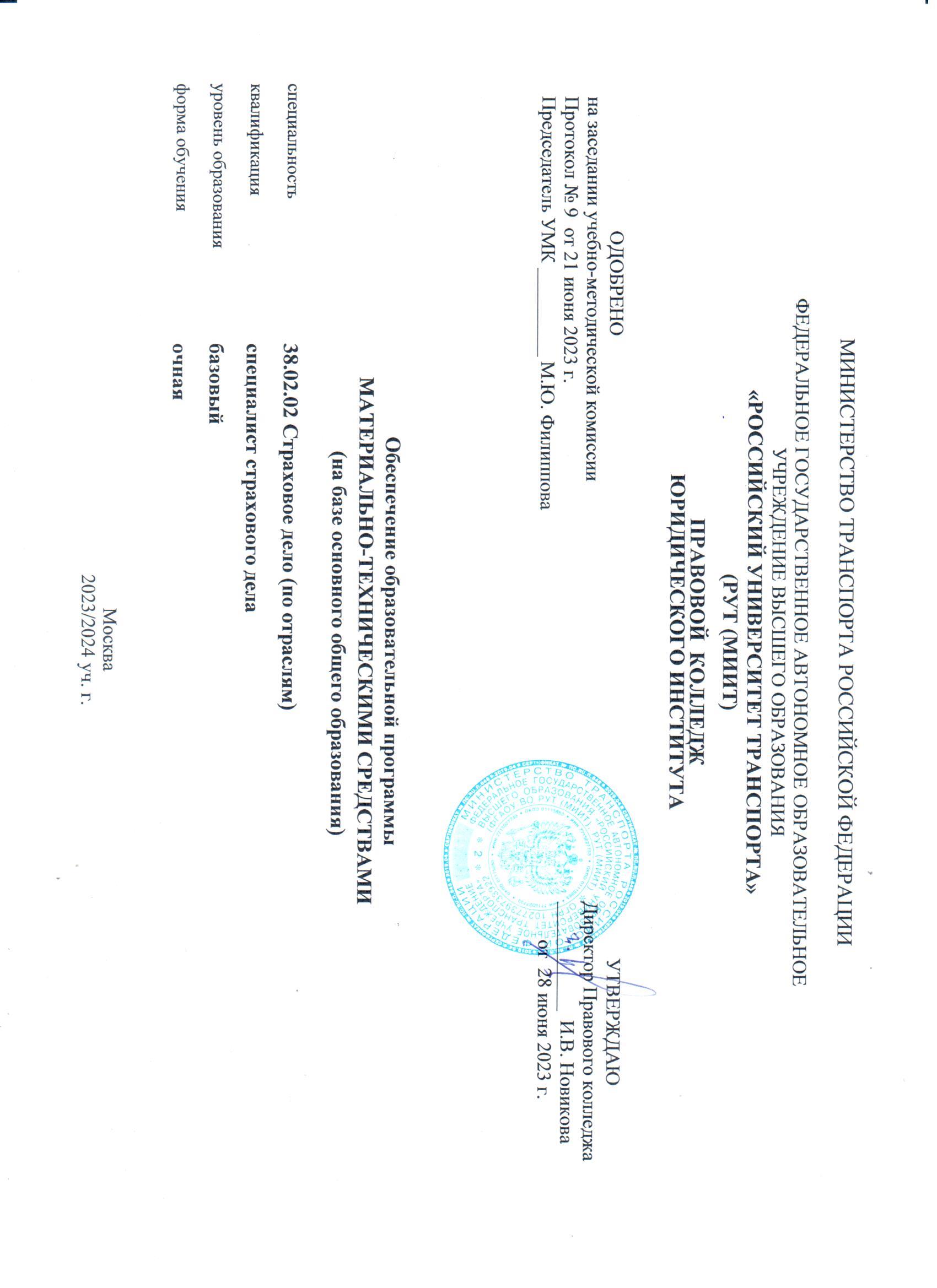 КодНаименование специальности, направления подготовкиНаименование дисциплины (модуля), практик в соответствии с учебным планомНаименование специальных помещений и помещений для самостоятельной работыОснащенность специальных помещений и помещений для самостоятельной работыПриспособленность помещений для использования инвалидами и лицами с ограниченными возможностями здоровья12345638.02.02Страховое делоОД.01 Русский язык Кабинет  8515 –кабинет для занятий лекционного типа.Кабинет  6411 – Лаборатория технических средств обучения,для проведения практических занятий.Кабинет  6204 – Библиотека, читальный зал (специализированный кабинет), оборудованный компьютерами с выходом в сеть Интернет.Аудитория 8515Мультимедийное оборудование: персональный компьютер, проектор, ноутбук HPCompaq 6720S, Intel core 2duo T7250 2ядра 2.0 Ггц, экран 15” 1280x800,  оперативная память 3 Гб, HDD 160Гб, Видеокарта IntelMobile 965,VGA, DVD-RW, сетевая карта 100мб/с, Wi-fi, USB 2.0-3 порта, Выход аудио/микрофон, Картридер SDXC, Windows 7 ProfessionalТелевизор 1 шт.комплект мебели для обучающихся.Кабинет для занятий лекционного типа.Аудитория 6411 – Лаборатория информатики;Лаборатория информационных  технологий в профессиональной деятельности;Лаборатория технических средств обученияПерсональный компьютер Intel core I5,8Гб ОЗУ, Видео Nvidia GT520, HDD 500Гб 29шт.Монитор Samsung S23B300 29шт.Телевизор Samsung UE55d6100;комплект специализированной мебели для обучающихся и преподавателя. Компьютерный кабинет для проведения практических занятий, групповых и индивидуальных консультаций, текущего контроля и промежуточной аттестации.Аудитория 6204 – Библиотека, читальный зал (специализированный кабинет), оборудованный компьютерами с выходом в сеть Интернет.Персональный компьютер Intel core 2 duo, 2Гб ОЗУ, HDD 500Гб 9 шт.Монитор LG L1915S 19 Монитор Samsung E2320 8шт.Принтер HP 2055МФУ Ricoh MP2501lАудитория 6411 – Лаборатория информатики;Лаборатория информационных  технологий в профессиональной деятельности;Лаборатория технических средств обученияПерсональный компьютер Intel core I5,8Гб ОЗУ, Видео Nvidia GT520, HDD 500Гб 29 шт.Монитор Samsung S23B300 29 шт.Телевизор Samsung UE55d6100;комплект специализированной мебели для обучающихся и преподавателя. Кабинеты для самостоятельной работы.38.02.02Страховое делоОД.02 ЛитератураКабинет  8515 –кабинет для занятий лекционного типа.Кабинет  6411 – Лаборатория технических средств обучения,для проведения практических занятий.Кабинет  6204 – Библиотека, читальный зал (специализированный кабинет), оборудованный компьютерами с выходом в сеть Интернет.Аудитория 8515Мультимедийное оборудование: персональный компьютер, проектор, ноутбук HPCompaq 6720S, Intel core 2duo T7250 2ядра 2.0 Ггц, экран 15” 1280x800,  оперативная память 3 Гб, HDD 160Гб, Видеокарта IntelMobile 965,VGA, DVD-RW, сетевая карта 100мб/с, Wi-fi, USB 2.0-3 порта, Выход аудио/микрофон, Картридер SDXC, Windows 7 ProfessionalТелевизор 1 шткомплект мебели для обучающихся.Кабинет для проведения занятий лекционного типаАудитория 6411 – Лаборатория информатики;Лаборатория информационных  технологий в профессиональной деятельности;Лаборатория технических средств обученияПерсональный компьютер Intel core I5,8Гб ОЗУ, Видео Nvidia GT520, HDD 500Гб 29 шт.Монитор Samsung S23B300 29 шт.Телевизор Samsung UE55d6100;комплект специализированной мебели для обучающихся и преподавателя. Компьютерный кабинет для проведения практических занятий, групповых и индивидуальных консультаций, текущего контроля и промежуточной аттестации.Аудитория 6204 – Библиотека, читальный зал (специализированный кабинет), оборудованный компьютерами с выходом в сеть Интернет.Персональный компьютер Intel core 2 duo, 2Гб ОЗУ, HDD 500Гб 9 шт.Монитор LG L1915S 19 Монитор Samsung E2320 8шт.Принтер HP 2055МФУ Ricoh MP2501lАудитория 6411 – Компьютерный кабинет.Персональный компьютер Intel core I5,8Гб ОЗУ, Видео Nvidia GT520, HDD 500Гб 29 шт.Монитор Samsung S23B300 29 шт.Телевизор Samsung UE55d6100;комплект специализированной мебели для обучающихся и преподавателя. Кабинеты для самостоятельной работы.38.02.02Страховое делоОД.03 МатематикаКабинет  6506 –  кабинет математики,для занятий лекционного типа.Кабинет  6506 –  кабинет математики,для проведения практических занятий.Кабинет  6204 – Библиотека, читальный зал (специализированный кабинет), оборудованный компьютерами с выходом в сеть Интернет.Кабинет  6411 – Лаборатория технических средств обучения,для самостоятельной работы.Кабинет 6506 – Интерактивная панель Prestigio Multiboard 70;комплект мебели для обучающихся и преподавателя.Кабинет для занятий лекционного типа.Кабинет 6506 – Интерактивная панель Prestigio Multiboard 70;комплект мебели для обучающихся.Кабинет для проведения практических занятий.Библиотека, читальный зал (специализированный кабинет), оборудованный компьютерами с выходом в сеть Интернет.Персональный компьютер Intel core 2 duo, 2Гб ОЗУ, HDD 500Гб 9 шт.Монитор LG L1915S 19 Монитор Samsung E2320 8шт.Принтер HP 2055МФУ Ricoh MP2501lКабинет   6411 – Лаборатория технических средств обучения.Персональный компьютер Intel core I5,8Гб ОЗУ, Видео Nvidia GT520, HDD 500Гб 29шт.Монитор Samsung S23B300 29шт.Телевизор Samsung UE55d6100;комплект специализированной мебели для обучающихся и преподавателя. Кабинет для самостоятельной работы.38.02.02Страховое делоОД.4 Иностранный язык Кабинет 6207 –лингафонный кабинет, для проведения практических занятий.Кабинет  6204 – Библиотека, читальный зал (специализированный кабинет), оборудованный компьютерами с выходом в сеть Интернет.Кабинет  6411 – Лаборатория технических средств обучения,для самостоятельной работы.Аудитория 6207Персональный компьютер Intel core I5,8Гб ОЗУ,Видео Radeon 6450, HDD 500Гб 19шт.Монитор Viewsonic VA2349SМонитор AOC 18шт.Телевизор Samsung  UE60E6101комплект мебели для обучающихся.Аудитория 6411 – Лаборатория информатики;Лаборатория информационных  технологий в профессиональной деятельности;Лаборатория технических средств обученияПерсональный компьютер Intel core I5,8Гб ОЗУ, Видео Nvidia GT520, HDD 500Гб 29шт.Монитор Samsung S23B300 29шт.Телевизор Samsung UE55d6100комплект специализированной мебели для обучающихся и преподавателя.Компьютерный кабинет для проведения практических занятий,  групповых и индивидуальных консультаций, текущего контроля и промежуточной аттестации.Аудитория 6204 – Библиотека, читальный зал (специализированный кабинет), оборудованный компьютерами с выходом в сеть Интернет.Персональный компьютер Intel core 2 duo, 2Гб ОЗУ, HDD 500Гб 9 шт.Монитор LG L1915S 19 Монитор Samsung E2320 8шт.Принтер HP 2055МФУ Ricoh MP2501lАудитория 6411 – Лаборатория информатики;Лаборатория информационных  технологий в профессиональной деятельности;Лаборатория технических средств обученияПерсональный компьютер Intel core I5,8Гб ОЗУ, Видео Nvidia GT520, HDD 500Гб 29шт.Монитор Samsung S23B300 29шт.Телевизор Samsung UE55d6100комплект специализированной мебели  для обучающихся и преподавателя. Кабинеты для самостоятельной работы.38.02.02Страховое делоОД.05 ИнформатикаКабинет  6411 – Лаборатория информатики,для проведения лекционных практических занятий.Кабинет  6204 – Библиотека, читальный зал (специализированный кабинет), оборудованный компьютерами с выходом в сеть Интернет.Кабинет  6411 – Лаборатория технических средств обучения,для самостоятельной работыАудитория 6411 – Лаборатория информатики;Лаборатория информационных  технологий в профессиональной деятельности;Лаборатория технических средств обученияПерсональный компьютер Intel core I5,8Гб ОЗУ, Видео Nvidia GT520, HDD 500Гб 29 шт.Монитор Samsung S23B300 29 шт.Телевизор Samsung UE55d6100;комплект специализированной мебели для обучающихся и преподавателя. Компьютерный кабинет для проведения практических занятий, групповых и индивидуальных консультаций, текущего контроля и промежуточной аттестации.Аудитория 6204 – Библиотека, читальный зал (специализированный кабинет), оборудованный компьютерами с выходом в сеть Интернет.Персональный компьютер Intel core 2 duo, 2Гб ОЗУ, HDD 500Гб 9 шт.Монитор LG L1915S 19 Монитор Samsung E2320 8шт.Принтер HP 2055МФУ Ricoh MP2501lАудитория 6411 – Лаборатория информатики;Лаборатория информационных  технологий в профессиональной деятельности;Лаборатория технических средств обученияПерсональный компьютер Intel core I5,8Гб ОЗУ, Видео Nvidia GT520, HDD 500Гб 29 шт.Монитор Samsung S23B300 29 шт.Телевизор Samsung UE55d6100;комплект специализированной мебели для обучающихся и преподавателя. Кабинеты для самостоятельной работы.38.02.02Страховое делоОД.06 ФизикаКабинет 6302 –кабинет для занятий лекционного типаКабинет   6411 – Лаборатория технических средств обучения,для проведения практических занятий.Кабинет  6204 – Библиотека, читальный зал (специализированный кабинет), оборудованный компьютерами с выходом в сеть Интернет.Кабинет  6411 – Лаборатория технических средств обучения,для самостоятельной работыКабинет 6302 – Интерактивная кафедра:Персональный компьютер Intel G3250 ,4Гб ОЗУ, HDD 500ГбУсилитель звука UP 4121Проектор Casio XJ-A155Петличная радиосистема OPUS 150MKII;комплект мебели для обучающихся и преподавателя.Кабинет для занятий лекционного типаКабинет   6411 – Лаборатория технических средств обучения.Персональный компьютер Intel core I5,8Гб ОЗУ, Видео Nvidia GT520, HDD 500Гб 29шт.Монитор Samsung S23B300 29шт.Телевизор Samsung UE55d6100;комплект специализированной мебели для обучающихся и преподавателя. Кабинет для самостоятельной работы.Библиотека, читальный зал (специализированный кабинет), оборудованный компьютерами с выходом в сеть Интернет.Персональный компьютер Intel core 2 duo, 2Гб ОЗУ, HDD 500Гб 9 шт.Монитор LG L1915S 19 Монитор Samsung E2320 8шт.Принтер HP 2055МФУ Ricoh MP2501lКабинет   6411 – Лаборатория технических средств обучения.Персональный компьютер Intel core I5,8Гб ОЗУ, Видео Nvidia GT520, HDD 500Гб 29шт.Монитор Samsung S23B300 29шт.Телевизор Samsung UE55d6100;комплект специализированной мебели для обучающихся и преподавателя. Кабинет для самостоятельной работы.38.02.02Страховое делоОД.07 ХимияКабинет 14317кабинет для проведения занятий лекционного типаАудитория 6411 – Лаборатория технических средств обучения,для самостоятельной работыАудитория 14317Мультимедийное оборудование Комплекс интерактивный SMART Board SBD685ix со встроенным проектором UX60ПК преподавателя HP Elite 7000 MT Intel core I5, 4Гб ОЗУ GeForce 210, HDD 500ГбМонитор VH232T 23”ПК студента HP Pro 3010MT Pentium Dual-Core E5400, 2Гб ОЗУ, HDD 300Гб -12 шт.Монитор Asus VB175Т 17” -12 шт.Демонстрационный ПК HP Pro 3010MT Pentium Dual-Core E5400, 2Гб ОЗУ, HDD 300ГбМонитор Asus VB175Т 17”Телевизор Samsung PS-50демонстрационные наборыкомплект мебели для обучающихся.Аудитория 6411 – Лаборатория информатики;Лаборатория информационных  технологий в профессиональной деятельности;Лаборатория технических средств обученияПерсональный компьютер Intel core I5,8Гб ОЗУ, Видео Nvidia GT520, HDD 500Гб 29шт.Монитор Samsung S23B300 29шт.Телевизор Samsung UE55d6100комплект специализированной мебели для обучающихся и преподавателя. Компьютерный кабинет для проведения практических занятий, групповых и индивидуальных консультаций, текущего контроля и промежуточной аттестации.Аудитория 6204 – Библиотека, читальный зал (специализированный кабинет), оборудованный компьютерами с выходом в сеть Интернет.Персональный компьютер Intel core 2 duo, 2Гб ОЗУ, HDD 500Гб 9 шт.Монитор LG L1915S 19 Монитор Samsung E2320 8шт.Принтер HP 2055МФУ Ricoh MP2501lАудитория 6411 – Лаборатория информатики;Лаборатория информационных  технологий в профессиональной деятельности;Лаборатория технических средств обученияПерсональный компьютер Intel core I5,8Гб ОЗУ, Видео Nvidia GT520, HDD 500Гб 29шт.Монитор Samsung S23B300 29шт.Телевизор Samsung UE55d6100комплект специализированной мебели для обучающихся и преподавателя. Кабинеты для самостоятельной работы.38.02.02Страховое делоОД.08 БиологияКабинет 14317кабинет для проведения занятий лекционного типаАудитория 6411 – Лаборатория технических средств обучения,для самостоятельной работыАудитория 14317Мультимедийное оборудование Комплекс интерактивный SMART Board SBD685ix со встроенным проектором UX60ПК преподавателя HP Elite 7000 MT Intel core I5, 4Гб ОЗУ GeForce 210, HDD 500ГбМонитор VH232T 23”ПК студента HP Pro 3010MT Pentium Dual-Core E5400, 2Гб ОЗУ, HDD 300Гб -12 шт.Монитор Asus VB175Т 17” -12 шт.Демонстрационный ПК HP Pro 3010MT Pentium Dual-Core E5400, 2Гб ОЗУ, HDD 300ГбМонитор Asus VB175Т 17”Телевизор Samsung PS-50демонстрационные наборыкомплект мебели для обучающихся.Аудитория 6411 – Лаборатория информатики;Лаборатория информационных  технологий в профессиональной деятельности;Лаборатория технических средств обученияПерсональный компьютер Intel core I5,8Гб ОЗУ, Видео Nvidia GT520, HDD 500Гб 29шт.Монитор Samsung S23B300 29шт.Телевизор Samsung UE55d6100комплект специализированной мебели для обучающихся и преподавателя. Компьютерный кабинет для проведения практических занятий, групповых и индивидуальных консультаций, текущего контроля и промежуточной аттестации.Аудитория 6204 – Библиотека, читальный зал (специализированный кабинет), оборудованный компьютерами с выходом в сеть Интернет.Персональный компьютер Intel core 2 duo, 2Гб ОЗУ, HDD 500Гб 9 шт.Монитор LG L1915S 19 Монитор Samsung E2320 8шт.Принтер HP 2055МФУ Ricoh MP2501lАудитория 6411 – Лаборатория информатики;Лаборатория информационных  технологий в профессиональной деятельности;Лаборатория технических средств обученияПерсональный компьютер Intel core I5,8Гб ОЗУ, Видео Nvidia GT520, HDD 500Гб 29шт.Монитор Samsung S23B300 29шт.Телевизор Samsung UE55d6100комплект специализированной мебели для обучающихся и преподавателя. Кабинеты для самостоятельной работы.38.02.02Страховое делоОД.09 ИсторияКабинет  6302 –кабинет истории,для занятий лекционного типаКабинет  6411 – Лаборатория технических средств обучения,для проведения практических занятий.Кабинет  6204 – Библиотека, читальный зал (специализированный кабинет), оборудованный компьютерами с выходом в сеть Интернет.Кабинет  6411 – Лаборатория технических средств обучения,для самостоятельной работы.Аудитория 6302 – Интерактивная кафедра:Персональный компьютер Intel G3250 ,4Гб ОЗУ, HDD 500ГбУсилитель звука UP 4121Проектор Casio XJ-A155Петличная радиосистема OPUS 150MKII;комплект мебели для обучающихся и преподавателя.Кабинет для занятий лекционного типаКабинет   6411 – Лаборатория технических средств обучения.Персональный компьютер Intel core I5,8Гб ОЗУ, Видео Nvidia GT520, HDD 500Гб 29шт.Монитор Samsung S23B300 29шт.Телевизор Samsung UE55d6100;комплект специализированной мебели для обучающихся и преподавателя. Кабинет для самостоятельной работы.Библиотека, читальный зал (специализированный кабинет), оборудованный компьютерами с выходом в сеть Интернет.Персональный компьютер Intel core 2 duo, 2Гб ОЗУ, HDD 500Гб 9 шт.Монитор LG L1915S 19 Монитор Samsung E2320 8шт.Принтер HP 2055МФУ Ricoh MP2501lКабинет   6411 – Лаборатория технических средств обучения.Персональный компьютер Intel core I5,8Гб ОЗУ, Видео Nvidia GT520, HDD 500Гб 29шт.Монитор Samsung S23B300 29шт.Телевизор Samsung UE55d6100;комплект специализированной мебели для обучающихся и преподавателя. Кабинет для самостоятельной работы.38.02.02Страховое делоОД.10 ОбществознаниеКабинет 6302 –кабинет для занятий лекционного типаКабинет   6411 – Лаборатория технических средств обучения,для проведения практических занятий.Кабинет  6204 – Библиотека, читальный зал (специализированный кабинет), оборудованный компьютерами с выходом в сеть Интернет.Кабинет  6411 – Лаборатория технических средств обучения,для самостоятельной работыКабинет 6302 – Интерактивная кафедра:Персональный компьютер Intel G3250 ,4Гб ОЗУ, HDD 500ГбУсилитель звука UP 4121Проектор Casio XJ-A155Петличная радиосистема OPUS 150MKII;комплект мебели для обучающихся и преподавателя.Кабинет для занятий лекционного типаКабинет   6411 – Лаборатория технических средств обучения.Персональный компьютер Intel core I5,8Гб ОЗУ, Видео Nvidia GT520, HDD 500Гб 29шт.Монитор Samsung S23B300 29шт.Телевизор Samsung UE55d6100;комплект специализированной мебели для обучающихся и преподавателя. Кабинет для самостоятельной работы.Библиотека, читальный зал (специализированный кабинет), оборудованный компьютерами с выходом в сеть Интернет.Персональный компьютер Intel core 2 duo, 2Гб ОЗУ, HDD 500Гб 9 шт.Монитор LG L1915S 19 Монитор Samsung E2320 8шт.Принтер HP 2055МФУ Ricoh MP2501lКабинет   6411 – Лаборатория технических средств обучения.Персональный компьютер Intel core I5,8Гб ОЗУ, Видео Nvidia GT520, HDD 500Гб 29шт.Монитор Samsung S23B300 29шт.Телевизор Samsung UE55d6100;комплект специализированной мебели для обучающихся и преподавателя. Кабинет для самостоятельной работы.38.02.02Страховое делоОД.11 ГеографияКабинет   6310 –Кабинет для проведения занятий лекционного типа.Кабинет  6411 – Лаборатория технических средств обучения,для проведения практических занятий.Кабинет  6204 – Библиотека, читальный зал (специализированный кабинет), оборудованный компьютерами с выходом в сеть Интернет.Кабинет  6411 – Лаборатория технических средств обучения,для самостоятельной работыКабинет 6310 – Персональный компьютер Intel core I3,4Гб ОЗУ,Видео Nvidia GT520, HDD 500ГбПроектор Casio XJ-A257Микрофон на гусиной шее Arthur fortyкомплект мебели для обучающихся и преподавателя.Кабинет для проведения занятий лекционного типа.Кабинет 6411 – Лаборатория технических средств обучения.Персональный компьютер Intel core I5,8Гб ОЗУ, Видео Nvidia GT520, HDD 500Гб 29 шт.Монитор Samsung S23B300 29 шт.Телевизор Samsung UE55d6100;комплект специализированной мебели для обучающихся и преподавателя. Компьютерный кабинет для проведения практических занятий.Библиотека, читальный зал (специализированный кабинет), оборудованный компьютерами с выходом в сеть Интернет.Персональный компьютер Intel core 2 duo, 2Гб ОЗУ, HDD 500Гб 9 шт.Монитор LG L1915S 19 Монитор Samsung E2320 8шт.Принтер HP 2055МФУ Ricoh MP2501lКабинет   6411 – Лаборатория технических средств обучения.Персональный компьютер Intel core I5,8Гб ОЗУ, Видео Nvidia GT520, HDD 500Гб 29шт.Монитор Samsung S23B300 29шт.Телевизор Samsung UE55d6100;комплект специализированной мебели для обучающихся и преподавателя. Кабинет для самостоятельной работы.38.02.02Страховое делоОД.12 Физическая культура / Адаптационная дисциплина для инвалидов и лиц с ограниченными возможностями здоровья "Физическая культура"Дом физической культуры;Спортивный зал;Открытый стадион широкого профиля с элементами полосы препятствий;Кабинет  6311 –кабинет для занятий лекционного типаКабинет  6204 – Библиотека, читальный зал (специализированный кабинет), оборудованный компьютерами с выходом в сеть Интернет.Кабинет  6411 – Лаборатория технических средств обучения,для самостоятельной работы.Дом физической культуры.Спортивный комплекс:Зал спортивных игр.Легкоатлетический манеж (беговые дорожки, прыжковая яма, препятствия, оборудование для прыжков в высоту).Зал спортивных игр. Большой игровой зал (волейбол, баскетбол, мини-футбол) (ворота, мячи, сетки, кольца на щите баскетбольные, лавки гимнастические, мужской и женский тренажерный зал, зал тяжелой атлетики (гири, штанги, дополнительные веса, лавки спортивные), зал спортивной гимнастики (маты, брусья, бревно), бассейн, зал бокса (ринг, груши);Зал спортивных игр предназначендля проведения практических занятий.Открытый стадион широкого профиля (для проведения практических занятий;Летний стадион Олимпийского центра им. Братьев Знаменских).Аудитория 6311Персональный компьютер Intel core I3;4Гб ОЗУ; HDD 500Гб; Видео Nvidia GTS450 Монитор Samsung E2320Телевизор Samsung UE55d6100Кабинет для проведения занятий лекционного типа.Библиотека, читальный зал (специализированный кабинет), оборудованный компьютерами с выходом в сеть Интернет.Персональный компьютер Intel core 2 duo, 2Гб ОЗУ, HDD 500Гб 9 шт.Монитор LG L1915S 19 Монитор Samsung E2320 8шт.Принтер HP 2055МФУ Ricoh MP2501lКабинет   6411 – Лаборатория технических средств обучения.Персональный компьютер Intel core I5,8Гб ОЗУ, Видео Nvidia GT520, HDD 500Гб 29шт.Монитор Samsung S23B300 29шт.Телевизор Samsung UE55d6100;комплект специализированной мебели для обучающихся и преподавателя. Кабинет для самостоятельной работы.38.02.02Страховое делоОД.13 Основы безопасности жизнедеятельностиКабинет  2401кабинет для проведения занятий лекционного типаКабинет  2405кабинет для проведения практических занятийАудитория 6204 – Библиотека, читальный зал (специализированный кабинет), оборудованный компьютерами с выходом в сеть Интернет.Аудитория 2404 – Кабинет общепрофессиональных дисциплин.Меловая доска, Проектор Casio XJ-A141, Экран для проектора Draper Diplomat, Ноутбук ASUS K55A 90N89A614W6422RD13A; комплект мебели для обучающихся.Кабинет для проведения занятий лекционного типаАудитория 2409 -  Кабинет общепрофессиональных дисциплин.Учебно-лабораторные стенды по курсу «БЖД»:- Учебный стенд лабораторной работы  БЖ-5 «СВЧ излучения»-Учебный стенд БЖ-3м «Защита от теплового излучения»-Учебный стенд БЖ-1 «Качество освещения»-Учебный стенд «освещение» НТЦ-17.5.1-Учебный стенд БЖ-4м « Защита от вибрации»- Стенд' Звукоизоляция и звукопоглощение'БЖ-2- Учебный стенд «Звукоизоляция и звукопоглощение» НТЦ-17.55.5- Аргус -07 Люксметр-пульсметр	- Аргус -12 Люксметр-яркомер-ИВТМ-7МК Измеритель температуры и относительной влажности- Testo-615 Термогигрометр- Testo-415 Термоанемометр- АПР-2(электронный)-ТКА 01/3(люксметр+УФ-ра диометр)-ТКА 04/3(люксметр+яркомер для дисплеев)- ИВА-6(термогигрометр)- Барометр- Робот тренажер «ГОША»Аудитория 2410 – кабинет общепрофессиональных дисциплинУчебно-лабораторные стенды по курсу «БЖД»:-Лабораторный стенд "Электробезопасность трехфазных сетей переменного тока" БЖ 06/1М-Лабораторный стенд"Защитное заземление и зануление" БЖ 06/2М-Лаб.стенд «Исследование при стекании тока в землю»-Лаб.Стенд«Исследование сопротивление тела человека»комплект мебели для обучающихся.Кабинеты для проведения практических занятий, групповых и индивидуальных консультаций, текущего контроля и промежуточной аттестации.Аудитория 6204 – Библиотека, читальный зал (специализированный кабинет), оборудованный компьютерами с выходом в сеть Интернет.Персональный компьютер Intel core 2 duo, 2Гб ОЗУ, HDD 500Гб 7 шт.Монитор Samsung 943n 7 шт.Аудитория 6303 – Компьютерный кабинетПерсональный компьютер Intel core I5,8Гб ОЗУ, HDD 500Гб 29шт.Монитор Viewsonic VA 2349S 28шт.Монитор Samsung E2320Телевизор Samsung UE55d6100;комплект специализированной мебели для обучающихся и преподавателя.Кабинеты для самостоятельной работы.38.02.02Страховое дело* Индивидуальный проектКабинет  6408 – учебный зал судебных заседаний, для проведения консультацийКабинет  6204 – Библиотека, читальный зал (специализированный кабинет), оборудованный компьютерами с выходом в сеть Интернет.Кабинет  6411 – Лаборатория технических средств обучения,для самостоятельной работыКабинет 6408 – Персональный компьютер Intel core I3,4Гб ОЗУ, HDD 500ГбМонитор Samsung E2320	Телевизор Samsung UE55d6100, комплект мебели для обучающихся и преподавателя.Кабинет для проведения консультаций.Библиотека, читальный зал (специализированный кабинет), оборудованный компьютерами с выходом в сеть Интернет.Персональный компьютер Intel core 2 duo, 2Гб ОЗУ, HDD 500Гб 9 шт.Монитор LG L1915S 19 Монитор Samsung E2320 8шт.Принтер HP 2055МФУ Ricoh MP2501lКабинет   6411 – Лаборатория технических средств обучения.Персональный компьютер Intel core I5,8Гб ОЗУ, Видео Nvidia GT520, HDD 500Гб 29шт.Монитор Samsung S23B300 29шт.Телевизор Samsung UE55d6100;комплект специализированной мебели для обучающихся и преподавателя. Кабинет для самостоятельной работы.38.02.02Страховое делоОГСЭ.01 Основы философииКабинет  6302кабинет социально-экономических дисциплин,кабинет основ философии,кабинет историиКабинет  6308Лаборатория информационных  технологий Кабинет  6204Библиотека, читальный зал (специализированный кабинет), оборудованный компьютерами с выходом в сеть Интернет.Кабинет  6308Лаборатория информационных  технологий Аудитория 6302кабинет социально-экономических дисциплин,кабинет основ философии,кабинет историиИнтерактивная кафедра:Персональный компьютер Intel G3250 ,4Гб ОЗУ, HDD 500ГбУсилитель звука UP 4121Проектор Casio XJ-A155Петличная радиосистема OPUS 150MKII;комплект мебели для обучающихся.Кабинет для занятий лекционного типаАудитория 6308 – Лаборатория информационных технологийКомпьютерный кабинет.Персональный компьютер (моноблок) Lenovo AIO 520-24IKU Intel core I5, 4Гб ОЗУ, HDD 1000Гб 27шт.Персональный компьютер Intel core I5,8Гб ОЗУ,Видео Nvidia GTS450, HDD 500ГбМонитор Samsung E2320Телевизор Samsung UE55комплект специализированной мебели для обучающихся и преподавателя. Компьютерный кабинет для проведения практических занятий, групповых и индивидуальных консультаций, текущего контроля и промежуточной аттестации.Аудитория 6004 – Библиотека, читальный зал (специализированный кабинет), оборудованный компьютерами с выходом в сеть Интернет.Персональный компьютер Intel core 2 duo, 2Гб ОЗУ, HDD 500Гб 9 шт.Монитор LG L1915S 19 Монитор Samsung E2320 8шт.Принтер HP 2055МФУ Ricoh MP2501lАудитория 6308 – Лаборатория информационных технологийКомпьютерный кабинет.Аудитория 6308 – Лаборатория информационных технологийКомпьютерный кабинет.Персональный компьютер (моноблок) Lenovo AIO 520-24IKU Intel core I5, 4Гб ОЗУ, HDD 1000Гб 27шт.Персональный компьютер Intel core I5,8Гб ОЗУ,Видео Nvidia GTS450, HDD 500ГбМонитор Samsung E2320Телевизор Samsung UE55комплект специализированной мебели для обучающихся и преподавателя. Кабинеты для самостоятельной работы.38.02.02Страховое делоОГСЭ.02 ИсторияКабинет  6302кабинет социально-экономических дисциплин,кабинет основ философии,кабинет историиКабинет  6308Лаборатория информационных  технологий Кабинет  6204Библиотека, читальный зал (специализированный кабинет), оборудованный компьютерами с выходом в сеть Интернет.Кабинет  6308Лаборатория информационных  технологий Аудитория 6302кабинет социально-экономических дисциплин,кабинет основ философии,кабинет историиИнтерактивная кафедра:Персональный компьютер Intel G3250 ,4Гб ОЗУ, HDD 500ГбУсилитель звука UP 4121Проектор Casio XJ-A155Петличная радиосистема OPUS 150MKII;комплект мебели для обучающихся.Кабинет для занятий лекционного типаАудитория 6308 – Лаборатория информационных технологийКомпьютерный кабинет.Персональный компьютер (моноблок) Lenovo AIO 520-24IKU Intel core I5, 4Гб ОЗУ, HDD 1000Гб 27шт.Персональный компьютер Intel core I5,8Гб ОЗУ,Видео Nvidia GTS450, HDD 500ГбМонитор Samsung E2320Телевизор Samsung UE55комплект специализированной мебели для обучающихся и преподавателя. Компьютерный кабинет для проведения практических занятий, групповых и индивидуальных консультаций, текущего контроля и промежуточной аттестации.Аудитория 6004 – Библиотека, читальный зал (специализированный кабинет), оборудованный компьютерами с выходом в сеть Интернет.Персональный компьютер Intel core 2 duo, 2Гб ОЗУ, HDD 500Гб 9 шт.Монитор LG L1915S 19 Монитор Samsung E2320 8шт.Принтер HP 2055МФУ Ricoh MP2501lАудитория 6308 – Лаборатория информационных технологийКомпьютерный кабинет.Аудитория 6308 – Лаборатория информационных технологийКомпьютерный кабинет.Персональный компьютер (моноблок) Lenovo AIO 520-24IKU Intel core I5, 4Гб ОЗУ, HDD 1000Гб 27шт.Персональный компьютер Intel core I5,8Гб ОЗУ,Видео Nvidia GTS450, HDD 500ГбМонитор Samsung E2320Телевизор Samsung UE55комплект специализированной мебели для обучающихся и преподавателя. Кабинеты для самостоятельной работы.38.02.02Страховое делоОГСЭ.03 Иностранный языкКабинет 6207кабинет иностранного языка,лингафонный кабинетКабинет  6204Библиотека, читальный зал (специализированный кабинет), оборудованный компьютерами с выходом в сеть Интернет.Кабинет  6411Лаборатория информатики;Лаборатория информационных  технологий в профессиональной деятельности;Лаборатория технических средств обученияАудитория 6207кабинет иностранного языка,лингафонный кабинетПерсональный компьютер Intel core I5,8Гб ОЗУ,Видео Radeon 6450, HDD 500Гб 19шт.Монитор Viewsonic VA2349SМонитор AOC 18шт.Телевизор Samsung  UE60E6101Кабинет для проведения для проведения практических занятий, групповых и индивидуальных консультаций, текущего контроля и промежуточной аттестации.Аудитория 6204 – Библиотека, читальный зал (специализированный кабинет), оборудованный компьютерами с выходом в сеть Интернет.Персональный компьютер Intel core 2 duo, 2Гб ОЗУ, HDD 500Гб 9 шт.Монитор LG L1915S 19 Монитор Samsung E2320 8шт.Принтер HP 2055МФУ Ricoh MP2501lАудитория 6411 – Лаборатория информатики;Лаборатория информационных  технологий в профессиональной деятельности;Лаборатория технических средств обученияКомпьютерный кабинет.Персональный компьютер Intel core I5,8Гб ОЗУ, Видео Nvidia GT520, HDD 500Гб 29шт.Монитор Samsung S23B300 29шт.Телевизор Samsung UE55d6100комплект специализированной мебели для обучающихся и преподавателя. Кабинеты для самостоятельной работы.38.02.02Страховое делоОГСЭ.04 Физическая культураКабинет  6311Стрелковый тир (электронный)Дом физической культуры;Кабинет  6204Библиотека, читальный зал (специализированный кабинет), оборудованный компьютерами с выходом в сеть Интернет.Кабинет  6411Лаборатория информатики;Лаборатория информационных  технологий в профессиональной деятельности;Лаборатория технических средств обученияАудитория 6311 – Персональный компьютер Intel core I3;4Гб ОЗУ; HDD 500Гб; Видео Nvidia GTS450 2шт. 
Монитор Samsung E2320
Монитор Samsung S23b300Телевизор Samsung UE55d6100Принтер Canon LBP3000Кабинет для проведения занятий лекционного типа.Дом физической культуры – Спортивный комплекс:Зал спортивных игр.Легкоатлетический манеж (беговые дорожки, прыжковая яма, препятствия, оборудование для прыжков в высоту).Зал спортивных игр. Большой игровой зал (волейбол, баскетбол, мини-футбол) (ворота, мячи, сетки, кольца на щите баскетбольные, лавки гимнастические, мужской и женский тренажерный зал, зал тяжелой атлетики (гири, штанги, дополнительные веса, лавки спортивные), зал спортивной гимнастики (маты, брусья, бревно), бассейн, зал бокса (ринг, груши);Зал спортивных игр предназначендля проведения практических занятий.Открытый стадион широкого профиля(для проведения практических занятий;Летний стадион Олимпийского центра им. Братьев Знаменских).Аудитория 6204 – библиотека, читальный зал (специализированный кабинет), оборудованный компьютерами с выходом в сеть Интернет.Персональный компьютер Intel core 2 duo, 2Гб ОЗУ, HDD 500Гб 9 шт.Монитор LG L1915S 19 Монитор Samsung E2320 8шт.Принтер HP 2055МФУ Ricoh MP2501lАудитория 6411 – Лаборатория информатики;Лаборатория информационных  технологий в профессиональной деятельности;Лаборатория технических средств обучениякомпьютерный кабинет.Персональный компьютер Intel core I5,8Гб ОЗУ, Видео Nvidia GT520, HDD 500Гб 29шт.Монитор Samsung S23B300 29шт.Телевизор Samsung UE55d6100;комплект специализированной мебели для обучающихся и преподавателя. Кабинеты  для самостоятельной работы.38.02.02Страховое делоОГСЭ.05 Психология общенияКабинет 8515Кабинет для проведения занятий лекционного типаКабинет  6411Лаборатория информатики;Лаборатория информационных  технологий в профессиональной деятельности;Лаборатория технических средств обученияКабинет  6204Библиотека, читальный зал (специализированный кабинет), оборудованный компьютерами с выходом в сеть Интернет.Кабинет  6411Лаборатория информатики;Лаборатория информационных  технологий в профессиональной деятельности;Лаборатория технических средств обученияАудитория 8515Мультимедийное оборудование: персональный компьютер, проектор, ноутбук HPCompaq 6720S, Intel core 2duo T7250 2ядра 2.0 Ггц, экран 15” 1280x800,  оперативная память 3 Гб, HDD 160Гб, Видеокарта IntelMobile 965,VGA, DVD-RW, сетевая карта 100мб/с, Wi-fi, USB 2.0-3 порта, Выход аудио/микрофон, Картридер SDXC, Windows 7 ProfessionalТелевизор 1 шт.комплект мебели для обучающихся.Кабинет для занятий лекционного типа.Аудитория 6411 – Лаборатория информатики;Лаборатория информационных  технологий в профессиональной деятельности;Лаборатория технических средств обученияКомпьютерный кабинет.Персональный компьютер Intel core I5,8Гб ОЗУ, Видео Nvidia GT520, HDD 500Гб 29шт.Монитор Samsung S23B300 29шт.Телевизор Samsung UE55d6100комплект специализированной мебели для обучающихся и преподавателя. Компьютерный кабинет для проведения практических занятий, групповых и индивидуальных консультаций, текущего контроля и промежуточной аттестации.Аудитория 6204 – Библиотека, читальный зал (специализированный кабинет), оборудованный компьютерами с выходом в сеть Интернет.Персональный компьютер Intel core 2 duo, 2Гб ОЗУ, HDD 500Гб 9 шт.Монитор LG L1915S 19 Монитор Samsung E2320 8шт.Принтер HP 2055МФУ Ricoh MP2501lАудитория 6411 – Лаборатория информатики;Лаборатория информационных  технологий в профессиональной деятельности;Лаборатория технических средств обученияКомпьютерный кабинет.Персональный компьютер Intel core I5,8Гб ОЗУ, Видео Nvidia GT520, HDD 500Гб 29шт.Монитор Samsung S23B300 29шт.Телевизор Samsung UE55d6100комплект специализированной мебели для обучающихся и преподавателя. Кабинеты для самостоятельной работы.38.02.02Страховое делоОГСЭ.06 Русский язык и культура речи: практика устной и письменной коммуникацииКабинет 6405кабинет гуманитарных и социально-экономических дисциплинКабинет  6308Лаборатория информационных  технологий Кабинет  6204Библиотека, читальный зал (специализированный кабинет), оборудованный компьютерами с выходом в сеть Интернет.Кабинет  6308Лаборатория информационных  технологий Аудитория 6405кабинет гуманитарных и социально-экономических дисциплинИнтерактивная трибуна AHA ELF 72DGПроектор Casio XJ-257Телевизор NEC LCD 42 2шт.комплект мебели для обучающихся и преподавателякабинет для проведения занятий лекционного типа.Аудитория 6308 – Лаборатория информационных технологийКомпьютерный кабинет.Персональный компьютер (моноблок) Lenovo AIO 520-24IKU Intel core I5, 4Гб ОЗУ, HDD 1000Гб 27шт.Персональный компьютер Intel core I5,8Гб ОЗУ,Видео Nvidia GTS450, HDD 500ГбМонитор Samsung E2320Телевизор Samsung UE55комплект специализированной мебели для обучающихся и преподавателя. Компьютерный кабинет для проведения практических занятий, групповых и индивидуальных консультаций, текущего контроля и промежуточной аттестации.Аудитория 6204 – Библиотека, читальный зал (специализированный кабинет), оборудованный компьютерами с выходом в сеть Интернет.Персональный компьютер Intel core 2 duo, 2Гб ОЗУ, HDD 500Гб 9 шт.Монитор LG L1915S 19 Монитор Samsung E2320 8шт.Принтер HP 2055МФУ Ricoh MP2501lАудитория 6308 – Лаборатория информационных технологийКомпьютерный кабинет.Аудитория 6308 – Лаборатория информационных технологийКомпьютерный кабинет.Персональный компьютер (моноблок) Lenovo AIO 520-24IKU Intel core I5, 4Гб ОЗУ, HDD 1000Гб 27шт.Персональный компьютер Intel core I5,8Гб ОЗУ,Видео Nvidia GTS450, HDD 500ГбМонитор Samsung E2320Телевизор Samsung UE55комплект специализированной мебели для обучающихся и преподавателя. Кабинеты для самостоятельной работы.38.02.02Страховое делоОГСЭ.07 КультурологияКабинет 8306Кабинет для проведения занятий лекционного типаКабинет  6411Лаборатория информатики;Лаборатория информационных  технологий в профессиональной деятельности;Лаборатория технических средств обученияКабинет  6204Библиотека, читальный зал (специализированный кабинет), оборудованный компьютерами с выходом в сеть Интернет.Кабинет  6411Лаборатория информатики;Лаборатория информационных  технологий в профессиональной деятельности;Лаборатория технических средств обученияАудитория 8306Мультимедийное оборудование, персональный компьютер, проектор, ноутбук HPCompaq 6720S, Intel core 2duo T7250 2ядра 2.0 Ггц, Телевизор 1 шт.комплект мебели для обучающихся.Кабинет для проведения занятий лекционного типа.Аудитория 6411 – Лаборатория информатики;Лаборатория информационных  технологий в профессиональной деятельности;Лаборатория технических средств обученияКомпьютерный кабинет.Персональный компьютер Intel core I5,8Гб ОЗУ, Видео Nvidia GT520, HDD 500Гб 29шт.Монитор Samsung S23B300 29шт.Телевизор Samsung UE55d6100комплект специализированной мебели для обучающихся и преподавателя. Компьютерный кабинет для проведения практических занятий, групповых и индивидуальных консультаций, текущего контроля и промежуточной аттестации.Аудитория 6204 – Библиотека, читальный зал (специализированный кабинет), оборудованный компьютерами с выходом в сеть Интернет.Персональный компьютер Intel core 2 duo, 2Гб ОЗУ, HDD 500Гб 9 шт.Монитор LG L1915S 19 Монитор Samsung E2320 8шт.Принтер HP 2055МФУ Ricoh MP2501lАудитория 6411 – Лаборатория информатики;Лаборатория информационных  технологий в профессиональной деятельности;Лаборатория технических средств обученияКомпьютерный кабинет.Персональный компьютер Intel core I5,8Гб ОЗУ, Видео Nvidia GT520, HDD 500Гб 29шт.Монитор Samsung S23B300 29шт.Телевизор Samsung UE55d6100комплект специализированной мебели для обучающихся и преподавателя. Кабинеты для самостоятельной работы.38.02.02Страховое делоЕН.01 МатематикаКабинет 6506кабинет математики,кабинет статистикиКабинет  6411Лаборатория информатики;Лаборатория информационных  технологий в профессиональной деятельности;Лаборатория технических средств обученияКабинет  6204Библиотека, читальный зал (специализированный кабинет), оборудованный компьютерами с выходом в сеть Интернет.Кабинет  6411Лаборатория информатики;Лаборатория информационных  технологий в профессиональной деятельности;Лаборатория технических средств обученияАудитория 6506 кабинет математики,кабинет статистикиИнтерактивная панель Prestigio Multiboard 70;комплект мебели для обучающихся.Кабинет для занятий лекционного типа.Аудитория 6411 – Лаборатория информатики;Лаборатория информационных  технологий в профессиональной деятельности;Лаборатория технических средств обученияКомпьютерный кабинет.Персональный компьютер Intel core I5,8Гб ОЗУ, Видео Nvidia GT520, HDD 500Гб 29шт.Монитор Samsung S23B300 29шт.Телевизор Samsung UE55d6100комплект специализированной мебели для обучающихся и преподавателя. Компьютерный кабинет для проведения практических занятий, групповых и индивидуальных консультаций, текущего контроля и промежуточной аттестации.Аудитория 6204 – Библиотека, читальный зал (специализированный кабинет), оборудованный компьютерами с выходом в сеть Интернет.Персональный компьютер Intel core 2 duo, 2Гб ОЗУ, HDD 500Гб 9 шт.Монитор LG L1915S 19 Монитор Samsung E2320 8шт.Принтер HP 2055МФУ Ricoh MP2501lАудитория 6411 – Лаборатория информатики;Лаборатория информационных  технологий в профессиональной деятельности;Лаборатория технических средств обученияКомпьютерный кабинет.Персональный компьютер Intel core I5,8Гб ОЗУ, Видео Nvidia GT520, HDD 500Гб 29шт.Монитор Samsung S23B300 29шт.Телевизор Samsung UE55d6100комплект специализированной мебели для обучающихся и преподавателя. Кабинеты для самостоятельной работы.38.02.02Страховое делоЕН.02 Информационные технологии в профессиональной деятельностиКабинет  6411Лаборатория информатики;Лаборатория информационных  технологий в профессиональной деятельности;Лаборатория технических средств обученияКабинет  6204Библиотека, читальный зал (специализированный кабинет), оборудованный компьютерами с выходом в сеть Интернет.Кабинет  6411Лаборатория информатики;Лаборатория информационных  технологий в профессиональной деятельности;Лаборатория технических средств обученияАудитория 6411 – Лаборатория информатики;Лаборатория информационных  технологий в профессиональной деятельности;Лаборатория технических средств обученияКомпьютерный кабинет.Персональный компьютер Intel core I5,8Гб ОЗУ, Видео Nvidia GT520, HDD 500Гб 29шт.Монитор Samsung S23B300 29шт.Телевизор Samsung UE55d6100комплект специализированной мебели для обучающихся и преподавателя. Компьютерный кабинет для проведения практических занятий, групповых и индивидуальных консультаций, текущего контроля и промежуточной аттестации.Аудитория 6204 – Библиотека, читальный зал (специализированный кабинет), оборудованный компьютерами с выходом в сеть Интернет.Персональный компьютер Intel core 2 duo, 2Гб ОЗУ, HDD 500Гб 9 шт.Монитор LG L1915S 19 Монитор Samsung E2320 8шт.Принтер HP 2055МФУ Ricoh MP2501lАудитория 6411 – Лаборатория информатики;Лаборатория информационных  технологий в профессиональной деятельности;Лаборатория технических средств обученияКомпьютерный кабинет.Персональный компьютер Intel core I5,8Гб ОЗУ, Видео Nvidia GT520, HDD 500Гб 29шт.Монитор Samsung S23B300 29шт.Телевизор Samsung UE55d6100комплект специализированной мебели для обучающихся и преподавателя. Кабинеты для самостоятельной работы.38.02.02Страховое делоОП.01 Экономика организацииКабинет 6310кабинет менеджмента;кабинет экономики организации;кабинет маркетинга;кабинет финансов, денежного обращения и кредитаКабинет  6308Лаборатория информационных  технологий Кабинет  6204Библиотека, читальный зал (специализированный кабинет), оборудованный компьютерами с выходом в сеть Интернет.Кабинет  6308Лаборатория информационных  технологий Аудитория 6310 –кабинет менеджмента;кабинет экономики организации;кабинет маркетинга;кабинет финансов, денежного обращения и кредитаПерсональный компьютер Intel core I3,4Гб ОЗУ,Видео Nvidia GT520, HDD 500ГбМонитор LG 22MP57HQ-PПроектор Casio XJ-A257Микрофон на гусиной шее Arthur fortyкомплект мебели для обучающихся.Кабинет для проведения занятий лекционного типа.Аудитория 6308 – Лаборатория информационных технологийКомпьютерный кабинет.Персональный компьютер (моноблок) Lenovo AIO 520-24IKU Intel core I5, 4Гб ОЗУ, HDD 1000Гб 27шт.Персональный компьютер Intel core I5,8Гб ОЗУ,Видео Nvidia GTS450, HDD 500ГбМонитор Samsung E2320Телевизор Samsung UE55комплект специализированной мебели для обучающихся и преподавателя. Компьютерный кабинет для проведения практических занятий, групповых и индивидуальных консультаций, текущего контроля и промежуточной аттестации.Аудитория 6204 – Библиотека, читальный зал (специализированный кабинет), оборудованный компьютерами с выходом в сеть Интернет.Персональный компьютер Intel core 2 duo, 2Гб ОЗУ, HDD 500Гб 9 шт.Монитор LG L1915S 19 Монитор Samsung E2320 8шт.Принтер HP 2055МФУ Ricoh MP2501lАудитория 6308 – Лаборатория информационных технологийКомпьютерный кабинет.Аудитория 6308 – Лаборатория информационных технологийКомпьютерный кабинет.Персональный компьютер (моноблок) Lenovo AIO 520-24IKU Intel core I5, 4Гб ОЗУ, HDD 1000Гб 27шт.Персональный компьютер Intel core I5,8Гб ОЗУ,Видео Nvidia GTS450, HDD 500ГбМонитор Samsung E2320Телевизор Samsung UE55комплект специализированной мебели для обучающихся и преподавателя. Кабинеты для самостоятельной работы.38.02.02Страховое делоОП.02 СтатистикаКабинет 6506кабинет математики,кабинет статистикиКабинет  6411Лаборатория информатики;Лаборатория информационных  технологий в профессиональной деятельности;Лаборатория технических средств обученияКабинет  6204Библиотека, читальный зал (специализированный кабинет), оборудованный компьютерами с выходом в сеть Интернет.Кабинет  6411Лаборатория информатики;Лаборатория информационных  технологий в профессиональной деятельности;Лаборатория технических средств обученияАудитория 6506 кабинет математики,кабинет статистикиИнтерактивная панель Prestigio Multiboard 70;комплект мебели для обучающихся.Кабинет для занятий лекционного типа.Аудитория 6411 – Лаборатория информатики;Лаборатория информационных  технологий в профессиональной деятельности;Лаборатория технических средств обученияКомпьютерный кабинет.Персональный компьютер Intel core I5,8Гб ОЗУ, Видео Nvidia GT520, HDD 500Гб 29шт.Монитор Samsung S23B300 29шт.Телевизор Samsung UE55d6100комплект специализированной мебели для обучающихся и преподавателя. Компьютерный кабинет для проведения практических занятий, групповых и индивидуальных консультаций, текущего контроля и промежуточной аттестации.Аудитория 6204 – Библиотека, читальный зал (специализированный кабинет), оборудованный компьютерами с выходом в сеть Интернет.Персональный компьютер Intel core 2 duo, 2Гб ОЗУ, HDD 500Гб 9 шт.Монитор LG L1915S 19 Монитор Samsung E2320 8шт.Принтер HP 2055МФУ Ricoh MP2501lАудитория 6411 – Лаборатория информатики;Лаборатория информационных  технологий в профессиональной деятельности;Лаборатория технических средств обученияКомпьютерный кабинет.Персональный компьютер Intel core I5,8Гб ОЗУ, Видео Nvidia GT520, HDD 500Гб 29шт.Монитор Samsung S23B300 29шт.Телевизор Samsung UE55d6100комплект специализированной мебели для обучающихся и преподавателя. Кабинеты для самостоятельной работы.38.02.02Страховое делоОП.03 МенеджментКабинет 6310кабинет менеджмента;кабинет экономики организации;кабинет маркетинга;кабинет финансов, денежного обращения и кредитаКабинет  6308Лаборатория информационных  технологий Кабинет  6204Библиотека, читальный зал (специализированный кабинет), оборудованный компьютерами с выходом в сеть Интернет.Кабинет  6308Лаборатория информационных  технологий Аудитория 6310 –кабинет менеджмента;кабинет экономики организации;кабинет маркетинга;кабинет финансов, денежного обращения и кредитаПерсональный компьютер Intel core I3,4Гб ОЗУ,Видео Nvidia GT520, HDD 500ГбМонитор LG 22MP57HQ-PПроектор Casio XJ-A257Микрофон на гусиной шее Arthur fortyкомплект мебели для обучающихся.Кабинет для проведения занятий лекционного типа.Аудитория 6308 – Лаборатория информационных технологийКомпьютерный кабинет.Персональный компьютер (моноблок) Lenovo AIO 520-24IKU Intel core I5, 4Гб ОЗУ, HDD 1000Гб 27шт.Персональный компьютер Intel core I5,8Гб ОЗУ,Видео Nvidia GTS450, HDD 500ГбМонитор Samsung E2320Телевизор Samsung UE55комплект специализированной мебели для обучающихся и преподавателя. Компьютерный кабинет для проведения практических занятий, групповых и индивидуальных консультаций, текущего контроля и промежуточной аттестации.Аудитория 6204 – Библиотека, читальный зал (специализированный кабинет), оборудованный компьютерами с выходом в сеть Интернет.Персональный компьютер Intel core 2 duo, 2Гб ОЗУ, HDD 500Гб 9 шт.Монитор LG L1915S 19 Монитор Samsung E2320 8шт.Принтер HP 2055МФУ Ricoh MP2501lАудитория 6308 – Лаборатория информационных технологийКомпьютерный кабинет.Персональный компьютер (моноблок) Lenovo AIO 520-24IKU Intel core I5, 4Гб ОЗУ, HDD 1000Гб 27шт.Персональный компьютер Intel core I5,8Гб ОЗУ,Видео Nvidia GTS450, HDD 500ГбМонитор Samsung E2320Телевизор Samsung UE55комплект специализированной мебели для обучающихся и преподавателя. Кабинеты для самостоятельной работы.38.02.02Страховое делоОП.04 Документационное обеспечение управленияКабинет 6106кабинет документационного обеспечения управленияКабинет  6204Библиотека, читальный зал (специализированный кабинет), оборудованный компьютерами с выходом в сеть Интернет.Кабинет 6106кабинет документационного обеспечения управленияАудитория 6106 - кабинет документационного обеспечения управленияМоноблок Lenovo AIO 300 Intel core I5,4Гб ОЗУ, HDD 1000Гб 27шт.Телевизор Samsung UE60ES6101комплект мебели для обучающихся и преподавателяКомпьютерный кабинет для проведения практических занятий, групповых и индивидуальных консультаций, текущего контроля и промежуточной аттестации.Аудитория 6204 – Библиотека, читальный зал (специализированный кабинет), оборудованный компьютерами с выходом в сеть Интернет.Персональный компьютер Intel core 2 duo, 2Гб ОЗУ, HDD 500Гб 9 шт.Монитор LG L1915S 19 Монитор Samsung E2320 8шт.Принтер HP 2055МФУ Ricoh MP2501lАудитория 6106 - кабинет документационного обеспечения управленияМоноблок Lenovo AIO 300 Intel core I5,4Гб ОЗУ, HDD 1000Гб 27шт.Телевизор Samsung UE60ES6101комплект мебели для обучающихся и преподавателякомплект специализированной мебели для обучающихся и преподавателя. Кабинеты для самостоятельной работы.38.02.02Страховое делоОП.05 Правовое обеспечение профессиональной деятельностиКабинет 6209кабинет правового обеспечения профессиональной деятельностиКабинет  6411Лаборатория информатики;Лаборатория информационных  технологий в профессиональной деятельности;Лаборатория технических средств обученияКабинет  6204Библиотека, читальный зал (специализированный кабинет), оборудованный компьютерами с выходом в сеть Интернет.Кабинет  6411Лаборатория информатики;Лаборатория информационных  технологий в профессиональной деятельности;Лаборатория технических средств обученияАудитория 6209 – кабинет правового обеспечения профессиональной деятельности,Персональный компьютер Intel core I3,4Гб ОЗУ,Видео Nvidia GTS450, HDD 500ГбМонитор Samsung E2320Телевизор Samsung UE65H6400комплект мебели для обучающихся.Кабинет для проведения занятий лекционного типа.Аудитория 6411 – Лаборатория информатики;Лаборатория информационных  технологий в профессиональной деятельности;Лаборатория технических средств обученияКомпьютерный кабинет.Персональный компьютер Intel core I5,8Гб ОЗУ, Видео Nvidia GT520, HDD 500Гб 29шт.Монитор Samsung S23B300 29шт.Телевизор Samsung UE55d6100комплект специализированной мебели для обучающихся и преподавателя. Компьютерный кабинет для проведения практических занятий, групповых и индивидуальных консультаций, текущего контроля и промежуточной аттестации.Аудитория 6204 – Библиотека, читальный зал (специализированный кабинет), оборудованный компьютерами с выходом в сеть Интернет.Персональный компьютер Intel core 2 duo, 2Гб ОЗУ, HDD 500Гб 9 шт.Монитор LG L1915S 19 Монитор Samsung E2320 8шт.Принтер HP 2055МФУ Ricoh MP2501lАудитория 6411 – Лаборатория информатики;Лаборатория информационных  технологий в профессиональной деятельности;Лаборатория технических средств обученияКомпьютерный кабинет.Персональный компьютер Intel core I5,8Гб ОЗУ, Видео Nvidia GT520, HDD 500Гб 29шт.Монитор Samsung S23B300 29шт.Телевизор Samsung UE55d6100комплект специализированной мебели для обучающихся и преподавателя. Кабинеты для самостоятельной работы.38.02.02Страховое делоОП.06 Финансы, денежное обращение и кредитКабинет 6310кабинет менеджмента;кабинет экономики организации;кабинет маркетинга;кабинет финансов, денежного обращения и кредитаКабинет  6411Лаборатория информатики;Лаборатория информационных  технологий в профессиональной деятельности;Лаборатория технических средств обученияКабинет  6204Библиотека, читальный зал (специализированный кабинет), оборудованный компьютерами с выходом в сеть Интернет.Кабинет  6411Лаборатория информатики;Лаборатория информационных  технологий в профессиональной деятельности;Лаборатория технических средств обученияАудитория 6310 –кабинет менеджмента;кабинет экономики организации;кабинет маркетинга;кабинет финансов, денежного обращения и кредитаПерсональный компьютер Intel core I3,4Гб ОЗУ,Видео Nvidia GT520, HDD 500ГбМонитор LG 22MP57HQ-PПроектор Casio XJ-A257Микрофон на гусиной шее Arthur fortyкомплект мебели для обучающихся.Кабинет для проведения занятий лекционного типа.Аудитория 6411 – Лаборатория информатики;Лаборатория информационных  технологий в профессиональной деятельности;Лаборатория технических средств обученияКомпьютерный кабинет.Персональный компьютер Intel core I5,8Гб ОЗУ, Видео Nvidia GT520, HDD 500Гб 29шт.Монитор Samsung S23B300 29шт.Телевизор Samsung UE55d6100комплект специализированной мебели для обучающихся и преподавателя. Компьютерный кабинет для проведения практических занятий, групповых и индивидуальных консультаций, текущего контроля и промежуточной аттестации.Аудитория 6004 – Библиотека, читальный зал (специализированный кабинет), оборудованный компьютерами с выходом в сеть Интернет.Персональный компьютер Intel core 2 duo, 2Гб ОЗУ, HDD 500Гб 9 шт.Монитор LG L1915S 19 Монитор Samsung E2320 8шт.Принтер HP 2055МФУ Ricoh MP2501lАудитория 6411 – Лаборатория информатики;Лаборатория информационных  технологий в профессиональной деятельности;Лаборатория технических средств обученияКомпьютерный кабинет.Персональный компьютер Intel core I5,8Гб ОЗУ, Видео Nvidia GT520, HDD 500Гб 29шт.Монитор Samsung S23B300 29шт.Телевизор Samsung UE55d6100комплект специализированной мебели для обучающихся и преподавателя. Кабинеты для самостоятельной работы.38.02.02Страховое делоОП.07 Бухгалтерский учет в страховых организациях Кабинет 6510кабинет налогов и налогообложения,кабинет анализа финансово-хозяйственной деятельности,кабинет бухгалтерского учета и аудита в страховых организацияхКабинет 6105кабинет информатики (компьютерный класс)лаборатория учебной бухгалтерииКабинет  6204Библиотека, читальный зал (специализированный кабинет), оборудованный компьютерами с выходом в сеть Интернет.Кабинет 6105кабинет информатики (компьютерный класс)лаборатория учебной бухгалтерииАудитория 6510 -кабинет налогов и налогообложения,кабинет анализа финансово-хозяйственной деятельности,кабинет бухгалтерского учета и аудита в страховых организацияхИнтерактивная панель Prestigio Multiboard 70комплект мебели для обучающихся.Кабинет для проведения занятий лекционного типа.Аудитория 6105 – кабинет информатики (компьютерный класс)лаборатория учебной бухгалтерии,Компьютерный кабинет.Моноблок Lenovo AIO 520 Intel core I5, 8Гб ОЗУ, HDD 1000Гб 24шт.Персональный компьютер Intel core I3, 8Гб ОЗУ, HDD 1000ГбМонитор Samsung S23B300Интерактивная панель Prestigio multiboard 70комплект специализированной мебели для обучающихся и преподавателя. Компьютерный кабинет для проведения практических занятий, групповых и индивидуальных консультаций, текущего контроля и промежуточной аттестации.Аудитория 6204 – Библиотека, читальный зал (специализированный кабинет), оборудованный компьютерами с выходом в сеть Интернет.Персональный компьютер Intel core 2 duo, 2Гб ОЗУ, HDD 500Гб 9 шт.Монитор LG L1915S 19 Монитор Samsung E2320 8шт.Принтер HP 2055МФУ Ricoh MP2501lАудитория 6105 – кабинет информатики (компьютерный класс)лаборатория учебной бухгалтерии,Моноблок Lenovo AIO 520 Intel core I5, 8Гб ОЗУ, HDD 1000Гб 24шт.Персональный компьютер Intel core I3, 8Гб ОЗУ, HDD 1000ГбМонитор Samsung S23B300Интерактивная панель Prestigio multiboard 70комплект специализированной мебели для обучающихся и преподавателя. Компьютерный кабинет комплект специализированной мебели для обучающихся и преподавателя. Кабинеты для самостоятельной работы.38.02.02Страховое делоОП.08 Налоги и налогообложениеКабинет 6510кабинет налогов и налогообложения,кабинет анализа финансово-хозяйственной деятельности,кабинет бухгалтерского учета и аудита в страховых организацияхКабинет 6105кабинет информатики (компьютерный класс)лаборатория учебной бухгалтерииКабинет  6204Библиотека, читальный зал (специализированный кабинет), оборудованный компьютерами с выходом в сеть Интернет.Кабинет 6105кабинет информатики (компьютерный класс)лаборатория учебной бухгалтерии127994, г. Москва, ул. Образцова д. 9, стр.9, учебный корпус 6Аудитория 6510 -кабинет налогов и налогообложения,кабинет анализа финансово-хозяйственной деятельности,кабинет бухгалтерского учета и аудита в страховых организацияхИнтерактивная панель Prestigio Multiboard 70комплект мебели для обучающихся.Кабинет для проведения занятий лекционного типа.Аудитория 6105 – кабинет информатики (компьютерный класс)лаборатория учебной бухгалтерии,Компьютерный кабинет.Моноблок Lenovo AIO 520 Intel core I5, 8Гб ОЗУ, HDD 1000Гб 24шт.Персональный компьютер Intel core I3, 8Гб ОЗУ, HDD 1000ГбМонитор Samsung S23B300Интерактивная панель Prestigio multiboard 70комплект специализированной мебели для обучающихся и преподавателя. Компьютерный кабинет для проведения практических занятий, групповых и индивидуальных консультаций, текущего контроля и промежуточной аттестации.Аудитория 6004 – Библиотека, читальный зал (специализированный кабинет), оборудованный компьютерами с выходом в сеть Интернет.Персональный компьютер Intel core 2 duo, 2Гб ОЗУ, HDD 500Гб 9 шт.Монитор LG L1915S 19 Монитор Samsung E2320 8шт.Принтер HP 2055МФУ Ricoh MP2501lАудитория 6105 – кабинет информатики (компьютерный класс)лаборатория учебной бухгалтерии,Моноблок Lenovo AIO 520 Intel core I5, 8Гб ОЗУ, HDD 1000Гб 24шт.Персональный компьютер Intel core I3, 8Гб ОЗУ, HDD 1000ГбМонитор Samsung S23B300Интерактивная панель Prestigio multiboard 70комплект специализированной мебели для обучающихся и преподавателя. Компьютерный кабинет комплект специализированной мебели для обучающихся и преподавателя. Кабинеты для самостоятельной работы.38.02.02Страховое делоОП.09 Аудит страховых организаций Кабинет 6510кабинет налогов и налогообложения,кабинет анализа финансово-хозяйственной деятельности,кабинет бухгалтерского учета и аудита в страховых организацияхКабинет 6105кабинет информатики (компьютерный класс)лаборатория учебной бухгалтерииКабинет  6204Библиотека, читальный зал (специализированный кабинет), оборудованный компьютерами с выходом в сеть Интернет.Кабинет 6105кабинет информатики (компьютерный класс)лаборатория учебной бухгалтерииАудитория 6510 -кабинет налогов и налогообложения,кабинет анализа финансово-хозяйственной деятельности,кабинет бухгалтерского учета и аудита в страховых организацияхИнтерактивная панель Prestigio Multiboard 70комплект мебели для обучающихся.Кабинет для проведения занятий лекционного типа.Аудитория 6105 – кабинет информатики (компьютерный класс)лаборатория учебной бухгалтерии,Компьютерный кабинет.Моноблок Lenovo AIO 520 Intel core I5, 8Гб ОЗУ, HDD 1000Гб 24шт.Персональный компьютер Intel core I3, 8Гб ОЗУ, HDD 1000ГбМонитор Samsung S23B300Интерактивная панель Prestigio multiboard 70комплект специализированной мебели для обучающихся и преподавателя. Компьютерный кабинет для проведения практических занятий, групповых и индивидуальных консультаций, текущего контроля и промежуточной аттестации.Аудитория 6204 – Библиотека, читальный зал (специализированный кабинет), оборудованный компьютерами с выходом в сеть Интернет.Персональный компьютер Intel core 2 duo, 2Гб ОЗУ, HDD 500Гб 9 шт.Монитор LG L1915S 19 Монитор Samsung E2320 8шт.Принтер HP 2055МФУ Ricoh MP2501lАудитория 6105 – кабинет информатики (компьютерный класс)лаборатория учебной бухгалтерии,Моноблок Lenovo AIO 520 Intel core I5, 8Гб ОЗУ, HDD 1000Гб 24шт.Персональный компьютер Intel core I3, 8Гб ОЗУ, HDD 1000ГбМонитор Samsung S23B300Интерактивная панель Prestigio multiboard 70комплект специализированной мебели для обучающихся и преподавателя. Компьютерный кабинет комплект специализированной мебели для обучающихся и преподавателя. Кабинеты для самостоятельной работы.38.02.02Страховое делоОП.10 Страховое делоКабинет 6509кабинет страхового права,кабинет страхового дела,лаборатория учебной страховой организации,кабинет междисциплинарных курсовКабинет 6509кабинет страхового права,кабинет страхового дела,лаборатория учебной страховой организации,кабинет междисциплинарных курсовКабинет  6204Библиотека, читальный зал (специализированный кабинет), оборудованный компьютерами с выходом в сеть Интернет.Кабинет  6411Лаборатория информатики;Лаборатория информационных  технологий в профессиональной деятельности;Лаборатория технических средств обученияАудитория 6509кабинет страхового права,кабинет страхового дела,лаборатория учебной страховой организации,кабинет междисциплинарных курсовИнтерактивная панель Prestigio Multiboard 70Телевизор Samsung UE55d6100комплект специализированной мебели для обучающихся и преподавателяКабинет для проведения занятий лекционного типа.Аудитория 6509кабинет страхового права,кабинет страхового дела,лаборатория учебной страховой организации,кабинет междисциплинарных курсовИнтерактивная панель Prestigio Multiboard 70Телевизор Samsung UE55d6100комплект специализированной мебели для обучающихся и преподавателяКабинет для проведения практических занятий, групповых и индивидуальных консультаций, текущего контроля и промежуточной аттестации.Аудитория 6204 – Библиотека, читальный зал (специализированный кабинет), оборудованный компьютерами с выходом в сеть Интернет.Персональный компьютер Intel core 2 duo, 2Гб ОЗУ, HDD 500Гб 7 шт.Монитор Samsung 943n 7 шт.Аудитория 6411 – Лаборатория информатики;Лаборатория информационных  технологий в профессиональной деятельности;Лаборатория технических средств обученияКомпьютерный кабинет.Персональный компьютер Intel core I5,8Гб ОЗУ, Видео Nvidia GT520, HDD 500Гб 29 шт.Монитор Samsung S23B300 29 шт.Телевизор Samsung UE55d6100;комплект специализированной мебели для обучающихся и преподавателя. Кабинеты для самостоятельной работы.38.02.02Страховое делоОП.11 Безопасность жизнедеятельностиКабинет  2404Кабинет для проведения занятий лекционного типаКабинет  2409Кабинет для проведения занятий лекционного типаКабинет  2410Кабинет для проведения занятий лекционного типаКабинет  6204Библиотека, читальный зал (специализированный кабинет), оборудованный компьютерами с выходом в сеть Интернет.Аудитория 2404 – Меловая доска, Проектор Casio XJ-A141, Экран для проектора Draper Diplomat, Ноутбук ASUS K55A 90N89A614W6422RD13A; комплект мебели для обучающихся.Кабинет для проведения занятий лекционного типаАудитория 2409 -  Учебно-лабораторные стенды по курсу «БЖД»:- Учебный стенд лабораторной работы  БЖ-5 «СВЧ излучения»-Учебный стенд БЖ-3м «Защита от теплового излучения»-Учебный стенд БЖ-1 «Качество освещения»-Учебный стенд «освещение» НТЦ-17.5.1-Учебный стенд БЖ-4м « Защита от вибрации»- Стенд' Звукоизоляция и звукопоглощение'БЖ-2- Учебный стенд «Звукоизоляция и звукопоглощение» НТЦ-17.55.5- Аргус -07 Люксметр-пульсметр	- Аргус -12 Люксметр-яркомер-ИВТМ-7МК Измеритель температуры и относительной влажности- Testo-615 Термогигрометр- Testo-415 Термоанемометр- АПР-2(электронный)-ТКА 01/3(люксметр+УФ-ра диометр)-ТКА 04/3(люксметр+яркомер для дисплеев)- ИВА-6(термогигрометр)- Барометр- Робот тренажер «ГОША»Аудитория 2410Учебно-лабораторные стенды по курсу «БЖД»:-Лабораторный стенд "Электробезопасность трехфазных сетей переменного тока" БЖ 06/1М-Лабораторный стенд"Защитное заземление и зануление" БЖ 06/2М-Лаб.стенд «Исследование при стекании тока в землю»-Лаб.Стенд«Исследование сопротивление тела человека»комплект мебели для обучающихся.Кабинеты для проведения практических занятий, групповых и индивидуальных консультаций, текущего контроля и промежуточной аттестации.Аудитория 6204 – Библиотека, читальный зал (специализированный кабинет), оборудованный компьютерами с выходом в сеть Интернет.Персональный компьютер Intel core 2 duo, 2Гб ОЗУ, HDD 500Гб 9 шт.Монитор LG L1915S 19 Монитор Samsung E2320 8шт.Принтер HP 2055МФУ Ricoh MP2501lкомплект специализированной мебели для обучающихся и преподавателя.Кабинеты для самостоятельной работы.38.02.02Страховое делоОП.12 Основы финансовой грамотностиКабинет 6310кабинет менеджмента;кабинет экономики организации;кабинет маркетинга;кабинет финансов, денежного обращения и кредитаКабинет  6308Лаборатория информационных  технологий Кабинет  6204Библиотека, читальный зал (специализированный кабинет), оборудованный компьютерами с выходом в сеть Интернет.Кабинет  6308Лаборатория информационных  технологий Аудитория 6310 –кабинет менеджмента;кабинет экономики организации;кабинет маркетинга;кабинет финансов, денежного обращения и кредитаПерсональный компьютер Intel core I3,4Гб ОЗУ,Видео Nvidia GT520, HDD 500ГбМонитор LG 22MP57HQ-PПроектор Casio XJ-A257Микрофон на гусиной шее Arthur fortyкомплект мебели для обучающихся.Кабинет для проведения занятий лекционного типа.Аудитория 6308 – Лаборатория информационных технологийКомпьютерный кабинет.Персональный компьютер (моноблок) Lenovo AIO 520-24IKU Intel core I5, 4Гб ОЗУ, HDD 1000Гб 27шт.Персональный компьютер Intel core I5,8Гб ОЗУ,Видео Nvidia GTS450, HDD 500ГбМонитор Samsung E2320Телевизор Samsung UE55комплект специализированной мебели для обучающихся и преподавателя. Компьютерный кабинет для проведения практических занятий, групповых и индивидуальных консультаций, текущего контроля и промежуточной аттестации.Аудитория 6204 – Библиотека, читальный зал (специализированный кабинет), оборудованный компьютерами с выходом в сеть Интернет.Персональный компьютер Intel core 2 duo, 2Гб ОЗУ, HDD 500Гб 9 шт.Монитор LG L1915S 19 Монитор Samsung E2320 8шт.Принтер HP 2055МФУ Ricoh MP2501lАудитория 6308 – Лаборатория информационных технологийКомпьютерный кабинет.Персональный компьютер (моноблок) Lenovo AIO 520-24IKU Intel core I5, 4Гб ОЗУ, HDD 1000Гб 27шт.Персональный компьютер Intel core I5,8Гб ОЗУ,Видео Nvidia GTS450, HDD 500ГбМонитор Samsung E2320Телевизор Samsung UE55комплект специализированной мебели для обучающихся и преподавателя. Кабинеты для самостоятельной работы.38.02.02Страховое делоОП.13 Государственный надзор и регулирование страховой деятельностиКабинет 6509кабинет страхового права,кабинет страхового дела,лаборатория учебной страховой организации,кабинет междисциплинарных курсовКабинет  6204Библиотека, читальный зал (специализированный кабинет), оборудованный компьютерами с выходом в сеть Интернет.Кабинет  6411Лаборатория информатики;Лаборатория информационных  технологий в профессиональной деятельности;Лаборатория технических средств обученияАудитория 6509кабинет страхового права,кабинет страхового дела,лаборатория учебной страховой организации,кабинет междисциплинарных курсовИнтерактивная панель Prestigio Multiboard 70Телевизор Samsung UE55d6100комплект специализированной мебели для обучающихся и преподавателяКабинет для проведения занятий лекционного типа.Аудитория 6509кабинет страхового права,кабинет страхового дела,лаборатория учебной страховой организации,кабинет междисциплинарных курсовИнтерактивная панель Prestigio Multiboard 70Телевизор Samsung UE55d6100комплект специализированной мебели для обучающихся и преподавателяКабинет для проведения практических занятий, групповых и индивидуальных консультаций, текущего контроля и промежуточной аттестации.Аудитория 6004 – Библиотека, читальный зал (специализированный кабинет), оборудованный компьютерами с выходом в сеть Интернет.Персональный компьютер Intel core 2 duo, 2Гб ОЗУ, HDD 500Гб 7 шт.Монитор Samsung 943n 7 шт.Аудитория 6411 – Лаборатория информатики;Лаборатория информационных  технологий в профессиональной деятельности;Лаборатория технических средств обученияКомпьютерный кабинет.Персональный компьютер Intel core I5,8Гб ОЗУ, Видео Nvidia GT520, HDD 500Гб 29 шт.Монитор Samsung S23B300 29 шт.Телевизор Samsung UE55d6100;комплект специализированной мебели для обучающихся и преподавателя. Кабинеты для самостоятельной работы.38.02.02Страховое делоОП.14 Страхование в системе международных экономических отношенийКабинет 6509кабинет страхового права,кабинет страхового дела,лаборатория учебной страховой организации,кабинет междисциплинарных курсовКабинет  6204Библиотека, читальный зал (специализированный кабинет), оборудованный компьютерами с выходом в сеть Интернет.Кабинет  6411Лаборатория информатики;Лаборатория информационных  технологий в профессиональной деятельности;Лаборатория технических средств обученияАудитория 6509кабинет страхового права,кабинет страхового дела,лаборатория учебной страховой организации,кабинет междисциплинарных курсовИнтерактивная панель Prestigio Multiboard 70Телевизор Samsung UE55d6100комплект специализированной мебели для обучающихся и преподавателяКабинет для проведения практических занятий, групповых и индивидуальных консультаций, текущего контроля и промежуточной аттестации.Аудитория 6204 – Библиотека, читальный зал (специализированный кабинет), оборудованный компьютерами с выходом в сеть Интернет.Персональный компьютер Intel core 2 duo, 2Гб ОЗУ, HDD 500Гб 7 шт.Монитор Samsung 943n 7 шт.Аудитория 6411 – Лаборатория информатики;Лаборатория информационных  технологий в профессиональной деятельности;Лаборатория технических средств обученияКомпьютерный кабинет.Персональный компьютер Intel core I5,8Гб ОЗУ, Видео Nvidia GT520, HDD 500Гб 29 шт.Монитор Samsung S23B300 29 шт.Телевизор Samsung UE55d6100;комплект специализированной мебели для обучающихся и преподавателя. Кабинеты для самостоятельной работы.38.02.02Страховое делоОП.15 Правовое обеспечение страховой деятельностиКабинет 6209кабинет правового обеспечения профессиональной деятельностиКабинет  6411Лаборатория информатики;Лаборатория информационных  технологий в профессиональной деятельности;Лаборатория технических средств обученияКабинет  6204Библиотека, читальный зал (специализированный кабинет), оборудованный компьютерами с выходом в сеть Интернет.Кабинет  6411Лаборатория информатики;Лаборатория информационных  технологий в профессиональной деятельности;Лаборатория технических средств обученияАудитория 6209 – кабинет правового обеспечения профессиональной деятельности,Персональный компьютер Intel core I3,4Гб ОЗУ,Видео Nvidia GTS450, HDD 500ГбМонитор Samsung E2320Телевизор Samsung UE65H6400комплект мебели для обучающихся.Кабинет для проведения занятий лекционного типа.Аудитория 6411 – Лаборатория информатики;Лаборатория информационных  технологий в профессиональной деятельности;Лаборатория технических средств обученияКомпьютерный кабинет.Персональный компьютер Intel core I5,8Гб ОЗУ, Видео Nvidia GT520, HDD 500Гб 29шт.Монитор Samsung S23B300 29шт.Телевизор Samsung UE55d6100комплект специализированной мебели для обучающихся и преподавателя. Компьютерный кабинет для проведения практических занятий, групповых и индивидуальных консультаций, текущего контроля и промежуточной аттестации.Аудитория 6204 – Библиотека, читальный зал (специализированный кабинет), оборудованный компьютерами с выходом в сеть Интернет.Персональный компьютер Intel core 2 duo, 2Гб ОЗУ, HDD 500Гб 9 шт.Монитор LG L1915S 19 Монитор Samsung E2320 8шт.Принтер HP 2055МФУ Ricoh MP2501lАудитория 6411 – Лаборатория информатики;Лаборатория информационных  технологий в профессиональной деятельности;Лаборатория технических средств обученияКомпьютерный кабинет.Персональный компьютер Intel core I5,8Гб ОЗУ, Видео Nvidia GT520, HDD 500Гб 29шт.Монитор Samsung S23B300 29шт.Телевизор Samsung UE55d6100комплект специализированной мебели для обучающихся и преподавателя. Кабинеты для самостоятельной работы.38.02.02Страховое делоПМ.01 Реализация различных технологий розничных продаж в страхованииМДК.01.01 Посреднические продажи страховых продуктов Кабинет 6509кабинет страхового права,кабинет страхового дела,лаборатория учебной страховой организации,кабинет междисциплинарных курсовКабинет  6204Библиотека, читальный зал (специализированный кабинет), оборудованный компьютерами с выходом в сеть Интернет.Кабинет  6411Лаборатория информатики;Лаборатория информационных  технологий в профессиональной деятельности;Лаборатория технических средств обученияАудитория 6509кабинет страхового права,кабинет страхового дела,лаборатория учебной страховой организации,кабинет междисциплинарных курсовИнтерактивная панель Prestigio Multiboard 70Телевизор Samsung UE55d6100комплект специализированной мебели для обучающихся и преподавателяКабинет для проведения занятий лекционного типа.Аудитория 6204 – Библиотека, читальный зал (специализированный кабинет), оборудованный компьютерами с выходом в сеть Интернет.Персональный компьютер Intel core 2 duo, 2Гб ОЗУ, HDD 500Гб 7 шт.Монитор Samsung 943n 7 шт.Аудитория 6411 – Лаборатория информатики;Лаборатория информационных  технологий в профессиональной деятельности;Лаборатория технических средств обученияКомпьютерный кабинет.Персональный компьютер Intel core I5,8Гб ОЗУ, Видео Nvidia GT520, HDD 500Гб 29 шт.Монитор Samsung S23B300 29 шт.Телевизор Samsung UE55d6100;комплект специализированной мебели для обучающихся и преподавателя. Кабинеты для самостоятельной работы.38.02.02Страховое делоПМ.01 Реализация различных технологий розничных продаж в страхованииМДК.01.02 Прямые продажи страховых продуктов Кабинет 6509кабинет страхового права,кабинет страхового дела,лаборатория учебной страховой организации,кабинет междисциплинарных курсовКабинет  6204Библиотека, читальный зал (специализированный кабинет), оборудованный компьютерами с выходом в сеть Интернет.Кабинет  6411Лаборатория информатики;Лаборатория информационных  технологий в профессиональной деятельности;Лаборатория технических средств обученияАудитория 6509кабинет страхового права,кабинет страхового дела,лаборатория учебной страховой организации,кабинет междисциплинарных курсовИнтерактивная панель Prestigio Multiboard 70Телевизор Samsung UE55d6100комплект специализированной мебели для обучающихся и преподавателяКабинет для проведения практических занятий, групповых и индивидуальных консультаций, текущего контроля и промежуточной аттестации.Аудитория 6204 – Библиотека, читальный зал (специализированный кабинет), оборудованный компьютерами с выходом в сеть Интернет.Персональный компьютер Intel core 2 duo, 2Гб ОЗУ, HDD 500Гб 7 шт.Монитор Samsung 943n 7 шт.Аудитория 6411 – Лаборатория информатики;Лаборатория информационных  технологий в профессиональной деятельности;Лаборатория технических средств обученияКомпьютерный кабинет.Персональный компьютер Intel core I5,8Гб ОЗУ, Видео Nvidia GT520, HDD 500Гб 29 шт.Монитор Samsung S23B300 29 шт.Телевизор Samsung UE55d6100;комплект специализированной мебели для обучающихся и преподавателя. Кабинеты для самостоятельной работы.38.02.02Страховое делоПМ.01 Реализация различных технологий розничных продаж в страхованииМДК.01.03 Интернет  -  продажи страховых полисов Кабинет 6509кабинет страхового права,кабинет страхового дела,лаборатория учебной страховой организации,кабинет междисциплинарных курсовКабинет  6204Библиотека, читальный зал (специализированный кабинет), оборудованный компьютерами с выходом в сеть Интернет.Кабинет  6411Лаборатория информатики;Лаборатория информационных  технологий в профессиональной деятельности;Лаборатория технических средств обученияАудитория 6509кабинет страхового права,кабинет страхового дела,лаборатория учебной страховой организации,кабинет междисциплинарных курсовИнтерактивная панель Prestigio Multiboard 70Телевизор Samsung UE55d6100комплект специализированной мебели для обучающихся и преподавателяКабинет для проведения практических занятий, групповых и индивидуальных консультаций, текущего контроля и промежуточной аттестации.Аудитория 6204 – Библиотека, читальный зал (специализированный кабинет), оборудованный компьютерами с выходом в сеть Интернет.Персональный компьютер Intel core 2 duo, 2Гб ОЗУ, HDD 500Гб 7 шт.Монитор Samsung 943n 7 шт.Аудитория 6411 – Лаборатория информатики;Лаборатория информационных  технологий в профессиональной деятельности;Лаборатория технических средств обученияКомпьютерный кабинет.Персональный компьютер Intel core I5,8Гб ОЗУ, Видео Nvidia GT520, HDD 500Гб 29 шт.Монитор Samsung S23B300 29 шт.Телевизор Samsung UE55d6100;комплект специализированной мебели для обучающихся и преподавателя. Кабинеты для самостоятельной работы.38.02.02Страховое делоПМ.02 Организация продаж страховых продуктовМДК.02 01 Планирование и организация продаж в страховании Кабинет 6509кабинет страхового права,кабинет страхового дела,лаборатория учебной страховой организации,кабинет междисциплинарных курсовКабинет  6204Библиотека, читальный зал (специализированный кабинет), оборудованный компьютерами с выходом в сеть Интернет.Кабинет  6411Лаборатория информатики;Лаборатория информационных  технологий в профессиональной деятельности;Лаборатория технических средств обученияАудитория 6509кабинет страхового права,кабинет страхового дела,лаборатория учебной страховой организации,кабинет междисциплинарных курсовИнтерактивная панель Prestigio Multiboard 70Телевизор Samsung UE55d6100комплект специализированной мебели для обучающихся и преподавателяКабинет для проведения практических занятий, групповых и индивидуальных консультаций, текущего контроля и промежуточной аттестации.Аудитория 6204 – Библиотека, читальный зал (специализированный кабинет), оборудованный компьютерами с выходом в сеть Интернет.Персональный компьютер Intel core 2 duo, 2Гб ОЗУ, HDD 500Гб 7 шт.Монитор Samsung 943n 7 шт.Аудитория 6411 – Лаборатория информатики;Лаборатория информационных  технологий в профессиональной деятельности;Лаборатория технических средств обученияКомпьютерный кабинет.Персональный компьютер Intel core I5,8Гб ОЗУ, Видео Nvidia GT520, HDD 500Гб 29 шт.Монитор Samsung S23B300 29 шт.Телевизор Samsung UE55d6100;комплект специализированной мебели для обучающихся и преподавателя. Кабинеты для самостоятельной работы.38.02.02Страховое делоПМ.02 Организация продаж страховых продуктовМДК.02.02 Анализ эффективности продаж Кабинет 6509кабинет страхового права,кабинет страхового дела,лаборатория учебной страховой организации,кабинет междисциплинарных курсовКабинет  6204Библиотека, читальный зал (специализированный кабинет), оборудованный компьютерами с выходом в сеть Интернет.Кабинет  6411Лаборатория информатики;Лаборатория информационных  технологий в профессиональной деятельности;Лаборатория технических средств обученияАудитория 6509кабинет страхового права,кабинет страхового дела,лаборатория учебной страховой организации,кабинет междисциплинарных курсовИнтерактивная панель Prestigio Multiboard 70Телевизор Samsung UE55d6100комплект специализированной мебели для обучающихся и преподавателяКабинет для проведения практических занятий, групповых и индивидуальных консультаций, текущего контроля и промежуточной аттестации.Аудитория 6204 – Библиотека, читальный зал (специализированный кабинет), оборудованный компьютерами с выходом в сеть Интернет.Персональный компьютер Intel core 2 duo, 2Гб ОЗУ, HDD 500Гб 7 шт.Монитор Samsung 943n 7 шт.Аудитория 6411 – Лаборатория информатики;Лаборатория информационных  технологий в профессиональной деятельности;Лаборатория технических средств обученияКомпьютерный кабинет.Персональный компьютер Intel core I5,8Гб ОЗУ, Видео Nvidia GT520, HDD 500Гб 29 шт.Монитор Samsung S23B300 29 шт.Телевизор Samsung UE55d6100;комплект специализированной мебели для обучающихся и преподавателя. Кабинеты для самостоятельной работы.38.02.02Страховое делоПМ.03 Сопровождение договоров страхования (определение страховой стоимости и премии)МДК.03.01 Документальное и программное обеспечение страховых операций Кабинет 6509кабинет страхового права,кабинет страхового дела,лаборатория учебной страховой организации,кабинет междисциплинарных курсовКабинет  6004Библиотека, читальный зал (специализированный кабинет), оборудованный компьютерами с выходом в сеть Интернет.127994, г. Москва, ул. Образцова д.9, стр. 9, учебный корпус 6Кабинет  6411Лаборатория информатики;Лаборатория информационных  технологий в профессиональной деятельности;Лаборатория технических средств обучения127994, г. Москва, ул. Образцова д.9, стр. 9, учебный корпус 6Аудитория 6509кабинет страхового права,кабинет страхового дела,лаборатория учебной страховой организации,кабинет междисциплинарных курсовИнтерактивная панель Prestigio Multiboard 70Телевизор Samsung UE55d6100комплект специализированной мебели для обучающихся и преподавателяКабинет для проведения занятий лекционного типа.Аудитория 6509кабинет страхового права,кабинет страхового дела,лаборатория учебной страховой организации,кабинет междисциплинарных курсовИнтерактивная панель Prestigio Multiboard 70Телевизор Samsung UE55d6100комплект специализированной мебели для обучающихся и преподавателяКабинет для проведения практических занятий, групповых и индивидуальных консультаций, текущего контроля и промежуточной аттестации.Аудитория 6004 – Библиотека, читальный зал (специализированный кабинет), оборудованный компьютерами с выходом в сеть Интернет.Персональный компьютер Intel core 2 duo, 2Гб ОЗУ, HDD 500Гб 7 шт.Монитор Samsung 943n 7 шт.Аудитория 6411 – Лаборатория информатики;Лаборатория информационных  технологий в профессиональной деятельности;Лаборатория технических средств обученияКомпьютерный кабинет.Персональный компьютер Intel core I5,8Гб ОЗУ, Видео Nvidia GT520, HDD 500Гб 29 шт.Монитор Samsung S23B300 29 шт.Телевизор Samsung UE55d6100;комплект специализированной мебели для обучающихся и преподавателя. Кабинеты для самостоятельной работы.38.02.02Страховое делоПМ.03 Сопровождение договоров страхования (определение страховой стоимости и премии)МДК.03.02 Учёт страховых договоров и анализ показателей продаж Кабинет 6509кабинет страхового права,кабинет страхового дела,лаборатория учебной страховой организации,кабинет междисциплинарных курсовКабинет 6509кабинет страхового права,кабинет страхового дела,лаборатория учебной страховой организации,кабинет междисциплинарных курсовКабинет  6204Библиотека, читальный зал (специализированный кабинет), оборудованный компьютерами с выходом в сеть Интернет.Кабинет  6411Лаборатория информатики;Лаборатория информационных  технологий в профессиональной деятельности;Лаборатория технических средств обученияАудитория 6509кабинет страхового права,кабинет страхового дела,лаборатория учебной страховой организации,кабинет междисциплинарных курсовИнтерактивная панель Prestigio Multiboard 70Телевизор Samsung UE55d6100комплект специализированной мебели для обучающихся и преподавателяКабинет для проведения занятий лекционного типа.Аудитория 6509кабинет страхового права,кабинет страхового дела,лаборатория учебной страховой организации,кабинет междисциплинарных курсовИнтерактивная панель Prestigio Multiboard 70Телевизор Samsung UE55d6100комплект специализированной мебели для обучающихся и преподавателяКабинет для проведения практических занятий, групповых и индивидуальных консультаций, текущего контроля и промежуточной аттестации.Аудитория 6004 – Библиотека, читальный зал (специализированный кабинет), оборудованный компьютерами с выходом в сеть Интернет.Персональный компьютер Intel core 2 duo, 2Гб ОЗУ, HDD 500Гб 7 шт.Монитор Samsung 943n 7 шт.Аудитория 6411 – Лаборатория информатики;Лаборатория информационных  технологий в профессиональной деятельности;Лаборатория технических средств обученияКомпьютерный кабинет.Персональный компьютер Intel core I5,8Гб ОЗУ, Видео Nvidia GT520, HDD 500Гб 29 шт.Монитор Samsung S23B300 29 шт.Телевизор Samsung UE55d6100;комплект специализированной мебели для обучающихся и преподавателя. Кабинеты для самостоятельной работы.38.02.02Страховое делоПМ.04 Оформление и сопровождение страхового случая (оценка страхового ущерба, урегулирование убытков)МДК.04.01 Документальное и программное обеспечение страховых выплат Кабинет 6509кабинет страхового права,кабинет страхового дела,лаборатория учебной страховой организации,кабинет междисциплинарных курсовКабинет 6509кабинет страхового права,кабинет страхового дела,лаборатория учебной страховой организации,кабинет междисциплинарных курсовКабинет  6204Библиотека, читальный зал (специализированный кабинет), оборудованный компьютерами с выходом в сеть Интернет.Кабинет  6411Лаборатория информатики;Лаборатория информационных  технологий в профессиональной деятельности;Лаборатория технических средств обученияАудитория 6509кабинет страхового права,кабинет страхового дела,лаборатория учебной страховой организации,кабинет междисциплинарных курсовИнтерактивная панель Prestigio Multiboard 70Телевизор Samsung UE55d6100комплект специализированной мебели для обучающихся и преподавателяКабинет для проведения занятий лекционного типа.Аудитория 6509кабинет страхового права,кабинет страхового дела,лаборатория учебной страховой организации,кабинет междисциплинарных курсовИнтерактивная панель Prestigio Multiboard 70Телевизор Samsung UE55d6100комплект специализированной мебели для обучающихся и преподавателяКабинет для проведения практических занятий, групповых и индивидуальных консультаций, текущего контроля и промежуточной аттестации.Аудитория 6204 – Библиотека, читальный зал (специализированный кабинет), оборудованный компьютерами с выходом в сеть Интернет.Персональный компьютер Intel core 2 duo, 2Гб ОЗУ, HDD 500Гб 7 шт.Монитор Samsung 943n 7 шт.Аудитория 6411 – Лаборатория информатики;Лаборатория информационных  технологий в профессиональной деятельности;Лаборатория технических средств обученияКомпьютерный кабинет.Персональный компьютер Intel core I5,8Гб ОЗУ, Видео Nvidia GT520, HDD 500Гб 29 шт.Монитор Samsung S23B300 29 шт.Телевизор Samsung UE55d6100;комплект специализированной мебели для обучающихся и преподавателя. Кабинеты для самостоятельной работы.38.02.02Страховое делоПМ.04 Оформление и сопровождение страхового случая (оценка страхового ущерба, урегулирование убытков)МДК.04.02 Правовое регулирование страховых выплат и страховое мошенничествоКабинет 6509кабинет страхового права,кабинет страхового дела,лаборатория учебной страховой организации,кабинет междисциплинарных курсовКабинет 6509кабинет страхового права,кабинет страхового дела,лаборатория учебной страховой организации,кабинет междисциплинарных курсовКабинет  6204Библиотека, читальный зал (специализированный кабинет), оборудованный компьютерами с выходом в сеть Интернет.Кабинет  6411Лаборатория информатики;Лаборатория информационных  технологий в профессиональной деятельности;Лаборатория технических средств обученияАудитория 6509кабинет страхового права,кабинет страхового дела,лаборатория учебной страховой организации,кабинет междисциплинарных курсовИнтерактивная панель Prestigio Multiboard 70Телевизор Samsung UE55d6100комплект специализированной мебели для обучающихся и преподавателяКабинет для проведения занятий лекционного типа.Аудитория 6509кабинет страхового права,кабинет страхового дела,лаборатория учебной страховой организации,кабинет междисциплинарных курсовИнтерактивная панель Prestigio Multiboard 70Телевизор Samsung UE55d6100комплект специализированной мебели для обучающихся и преподавателяКабинет для проведения практических занятий, групповых и индивидуальных консультаций, текущего контроля и промежуточной аттестации.Аудитория 6004 – Библиотека, читальный зал (специализированный кабинет), оборудованный компьютерами с выходом в сеть Интернет.Персональный компьютер Intel core 2 duo, 2Гб ОЗУ, HDD 500Гб 7 шт.Монитор Samsung 943n 7 шт.Аудитория 6411 – Лаборатория информатики;Лаборатория информационных  технологий в профессиональной деятельности;Лаборатория технических средств обученияКомпьютерный кабинет.Персональный компьютер Intel core I5,8Гб ОЗУ, Видео Nvidia GT520, HDD 500Гб 29 шт.Монитор Samsung S23B300 29 шт.Телевизор Samsung UE55d6100;комплект специализированной мебели для обучающихся и преподавателя. Кабинеты для самостоятельной работы.38.02.02Страховое делоПМ.04 Оформление и сопровождение страхового случая (оценка страхового ущерба, урегулирование убытков)МДК.04.03 Оценка ущерба и страхового возмещенияКабинет 6509кабинет страхового права,кабинет страхового дела,лаборатория учебной страховой организации,кабинет междисциплинарных курсовКабинет 6509кабинет страхового права,кабинет страхового дела,лаборатория учебной страховой организации,кабинет междисциплинарных курсовКабинет  6204Библиотека, читальный зал (специализированный кабинет), оборудованный компьютерами с выходом в сеть Интернет.Кабинет  6411Лаборатория информатики;Лаборатория информационных  технологий в профессиональной деятельности;Лаборатория технических средств обученияАудитория 6509кабинет страхового права,кабинет страхового дела,лаборатория учебной страховой организации,кабинет междисциплинарных курсовИнтерактивная панель Prestigio Multiboard 70Телевизор Samsung UE55d6100комплект специализированной мебели для обучающихся и преподавателяКабинет для проведения занятий лекционного типа.Аудитория 6509кабинет страхового права,кабинет страхового дела,лаборатория учебной страховой организации,кабинет междисциплинарных курсовИнтерактивная панель Prestigio Multiboard 70Телевизор Samsung UE55d6100комплект специализированной мебели для обучающихся и преподавателяКабинет для проведения практических занятий, групповых и индивидуальных консультаций, текущего контроля и промежуточной аттестации.Аудитория 6004 – Библиотека, читальный зал (специализированный кабинет), оборудованный компьютерами с выходом в сеть Интернет.Персональный компьютер Intel core 2 duo, 2Гб ОЗУ, HDD 500Гб 7 шт.Монитор Samsung 943n 7 шт.Аудитория 6411 – Лаборатория информатики;Лаборатория информационных  технологий в профессиональной деятельности;Лаборатория технических средств обученияКомпьютерный кабинет.Персональный компьютер Intel core I5,8Гб ОЗУ, Видео Nvidia GT520, HDD 500Гб 29 шт.Монитор Samsung S23B300 29 шт.Телевизор Samsung UE55d6100;комплект специализированной мебели для обучающихся и преподавателя. Кабинеты для самостоятельной работы.38.02.02Страховое делоПМ.05 Выполнение работ по одной или нескольким профессиям рабочих, должностям служащихМДК. 05.01 Организация работы страхового агентаКабинет 6509кабинет страхового права,кабинет страхового дела,лаборатория учебной страховой организации,кабинет междисциплинарных курсовКабинет 6509кабинет страхового права,кабинет страхового дела,лаборатория учебной страховой организации,кабинет междисциплинарных курсовКабинет  6204Библиотека, читальный зал (специализированный кабинет), оборудованный компьютерами с выходом в сеть Интернет.127994, г. Москва, ул. Образцова д.9, стр. 9, учебный корпус 6Кабинет  6411Лаборатория информатики;Лаборатория информационных  технологий в профессиональной деятельности;Лаборатория технических средств обученияАудитория 6509кабинет страхового права,кабинет страхового дела,лаборатория учебной страховой организации,кабинет междисциплинарных курсовИнтерактивная панель Prestigio Multiboard 70Телевизор Samsung UE55d6100комплект специализированной мебели для обучающихся и преподавателяКабинет для проведения занятий лекционного типа.Аудитория 6509кабинет страхового права,кабинет страхового дела,лаборатория учебной страховой организации,кабинет междисциплинарных курсовИнтерактивная панель Prestigio Multiboard 70Телевизор Samsung UE55d6100комплект специализированной мебели для обучающихся и преподавателяКабинет для проведения практических занятий, групповых и индивидуальных консультаций, текущего контроля и промежуточной аттестации.Аудитория 6004 – Библиотека, читальный зал (специализированный кабинет), оборудованный компьютерами с выходом в сеть Интернет.Персональный компьютер Intel core 2 duo, 2Гб ОЗУ, HDD 500Гб 7 шт.Монитор Samsung 943n 7 шт.Аудитория 6411 – Лаборатория информатики;Лаборатория информационных  технологий в профессиональной деятельности;Лаборатория технических средств обученияКомпьютерный кабинет.Персональный компьютер Intel core I5,8Гб ОЗУ, Видео Nvidia GT520, HDD 500Гб 29 шт.Монитор Samsung S23B300 29 шт.Телевизор Samsung UE55d6100;комплект специализированной мебели для обучающихся и преподавателя. Кабинеты для самостоятельной работы.